Конкурсная Документация Открытого Одноэтапного Конкурса на право заключения Договора на разработку методики расчета начальных (максимальных) цен договоров на выполнение работ (услуг) по разработке бизнес-планов, финансовых моделей проектов, проектов концессионных, операторских и инвестиционных соглашений, а также проектов конкурсных документаций на право заключения соответствующих соглашений, услуг по сопровождению концессионных, операторских и инвестиционных конкурсовг. Москва – 2014 г.ОглавлениеI.	Информационная карта	3II.	Порядок предоставления Конкурсной Документации, разъяснение положений Конкурсной Документации и внесение в нее изменений	8III.	Подача Конкурсных Заявок	9IV.	Порядок вскрытия конвертов с Конкурсными Заявками и открытия доступа к поданным в форме электронных документов Конкурсным Заявкам	13V.	Рассмотрение Конкурсных Заявок	14VI.	Оценка и сопоставление Конкурсных Заявок	18VII.	Заключение Договора по результатам проведения Конкурса	24Приложение №1 Техническая часть	26Приложение №2 Форма Конкурсной Заявки (тома Заявки)	31Приложение №3 Предложение Участника Закупки о качественных, количественных характеристиках Работ и иные предложения об условиях исполнения Договора, представление которых предусмотрено Конкурсной Документацией	37Приложение №4 Анкеты Участника Закупки	38Приложение №5 Инструкция по заполнению формы Конкурсной Заявки	39Приложение №6 ПРОЕКТ ДОГОВОРА	40Приложение №7 Форма доверенности на уполномоченное лицо, представляющее интересы Участника Закупки (примерная)	60Приложение №8 Обоснование Начальной (максимальной) Цены Договора…………..………………………...…….61Приложение №9 Предоставление Участниками Закупки технико-экономического расчета снижения Цены Договора	…………………………………………………………………………………………………………………………62Приложение №10 Перечень документов и копий документов, представляемых Участником Закупки, с которым заключается Договор.	64Приложение №11 Информация о цепочке собственников, включая бенефициаров  (в том числе конечных)	65Приложение №12 Таблица с распределением обязанностей по оформлению приложений к Договору……………………………………………………………………………………………………………….………....69Информационная картаТермины и определения:Государственная Компания «Российские автомобильные дороги» (Государственная Компания) – некоммерческая организация, созданная Российской Федерацией в соответствии с Федеральным законом от 17 июля 2009 года № 145-ФЗ «О Государственной компании «Российские автомобильные дороги» и о внесении изменений в отдельные законодательные акты Российской Федерации»;Договор – Договор на разработку методики расчета начальных (максимальных) цен договоров на выполнение работ (услуг) по разработке бизнес-планов, финансовых моделей проектов, проектов концессионных, операторских и инвестиционных соглашений, а также проектов конкурсных документаций на право заключения соответствующих соглашений, услуг по сопровождению концессионных, операторских и инвестиционных конкурсов.Закупка – совокупность действий Государственной Компании и Участников Закупки, осуществляемых в порядке, предусмотренном Порядком Закупочной Деятельности и Федеральным законом от 18 июля 2011 года № 223-ФЗ «О закупках товаров, работ, услуг отдельными видами юридических лиц», направленная на заключение и исполнение Договора, для обеспечения целевого и экономически эффективного расходования средств Государственной Компании;Закупочная Документация (Конкурсная Документация, Документация) – комплект документов, содержащих информацию об объекте и предмете Договора, требованиях к Участникам Закупки, условиях и процедурах проведения Закупки, порядке участия в Конкурентных Процедурах, Критериях Закупки, порядке определения Победителя Конкурентных Процедур и условиях заключения Договора;Заявка на Участие в Конкурсе (Конкурсная Заявка, Заявка) – комплект документов, состав и требования к которому определяются в Конкурсной Документации в соответствии с положениями Порядка Закупочной Деятельности, представляемый для участия в Конкурсе. Конкурсная Заявка состоит из двух частей: Первой Части Конкурсной Заявки, в которой подтверждается соответствие Участника Закупки, как Общим Требованиям, так и Квалификационным Требованиям, и Второй Части Конкурсной Заявки (далее также - Конкурсное Предложение), в которой содержится конкурсное предложение Участника Закупки по Критериям Конкурса;Интернет-сайт Государственной Компании – официальный сайт Государственной Компании в информационно-телекоммуникационной сети Интернет, находящийся по адресу: www.russianhighways.ru, на котором размещается информация о проведении Закупок;Исполнитель – сторона Договора, заключаемого с Государственной Компанией по результатам проведения Закупки;Комиссия по Закупкам (Комиссия, Конкурсная Комиссия) – коллегиальный орган, создаваемый Государственной Компанией для проведения Конкурентных Процедур;Конкурентные Процедуры – способы проведения Закупок, за исключением Прямой Закупки, предусмотренные Порядком Закупочной Деятельности. Конкурентная Процедура считается завершенной с момента заключения соответствующего Договора;Конкурс – способ проведения Закупок, при котором Государственная Компания проводит торги в соответствии с законодательством, Порядком Закупочной Деятельности и Конкурсной Документацией, в форме Открытого Конкурса, победителем которого признается лицо, предложившее лучшие условия исполнения Договора по решению Конкурсной Комиссии;Критерии оценки Конкурсных Заявок (Критерии Конкурса) – установленные Конкурсной Документацией показатели, с помощью которых Конкурсная Комиссия оценивает и сопоставляет Конкурсные Заявки Участников Конкурса для целей определения Победителя Конкурса. Описание Критериев Конкурса применительно к соответствующим видам Договоров и порядок расчета баллов по таким Критериям Конкурса приведены в Приложении 2 к Порядку Закупочной Деятельности;Общество с ограниченной ответственностью «Автодор - Торговые Системы»  (далее также - OOО «Автодор-ТС») - организация, выполняющая комплекс работ по организации и проведению Конкурентных Процедур при осуществлении Государственной компанией закупочной деятельности.Общие Требования – требования ко всем Участникам Закупки, устанавливаемые в соответствии с положениями статьи 4.1 Порядка Закупочной Деятельности, которые применяются или могут применяться Государственной Компанией вне зависимости от способа Закупки;Одноэтапный Конкурс – Конкурс, который состоит из процедур, перечисленных в статье 8.1 Порядка Закупочной Деятельности;Оператор ЭТП – юридическое лицо, осуществляющее функции по оказанию комплекса технических услуг при проведении закупки на поставки товаров, выполнение работ, оказание услуг;Открытый Конкурс – Конкурс, информация о котором размещается в сети Интернет и доступна для ознакомления неограниченному кругу лиц;Официальный Сайт – сайт в информационно-телекоммуникационной сети Интернет, находящийся по адресу: www.zakupki.gov.ru, на котором размещается информация о проведении закупок;Победитель Конкурентной Процедуры (далее также – Победитель, Победитель Конкурса) – Участник Закупки, который предложил лучшие условия исполнения Договора по результатам Конкурентных Процедур;Подразделение – исполнитель – структурное подразделение Государственной компании, инициирующее заключение Договора в рамках своей компетенции;Порядок Закупочной Деятельности – документ, регулирующий отношения, связанные с проведением закупок на поставку товаров, выполнение работ, оказание услуг, аренду имущества, с заключением и исполнением Договоров, предусматривающих инвестиционные обязательства Исполнителей по таким Договорам, а также с заключением и исполнением операторских соглашений, для обеспечения деятельности Государственной Компании, предусмотренной Федеральным законом от 17 июля 2009 года № 145-ФЗ «О Государственной компании «Российские автомобильные дороги» и о внесении изменений в отдельные законодательные акты Российской Федерации» и собственных нужд Государственной Компании;Участник Закупки – любое юридическое лицо независимо от организационно-правовой формы, формы собственности, места нахождения и места происхождения капитала и/или любое физическое лицо, в том числе индивидуальный предприниматель. Участники Закупки имеют право выступать в отношениях, связанных с закупочной деятельностью, как непосредственно, так и через своих представителей;Участник Конкурса – Участник Закупки, допущенный Комиссией к участию в Конкурсе в соответствии с требованиями Порядка Закупочной Деятельности и Конкурсной Документации;Цена Договора – совокупность стоимостных и иных финансовых условий Договора, которые устанавливают объем прямых финансовых обязательств Государственной Компании по оплате Исполнителю поставленных им товаров, выполненных им работ, оказанных им услуг;Электронная торговая площадка Автодор-Торговые Системы (ЭТП) – сайт в информационно-телекоммуникационной сети Интернет, находящийся по адресу: http://etp-avtodor.ru, на котором проводятся Открытые Аукционы в электронной форме, а также размещаются информация, сведения и документы, связанные с проведением Закупок.2.	Государственная Компания извещает о проведении Конкурса на право заключения Договора на разработку методики расчета начальных (максимальных) цен договоров на выполнение работ (услуг) по разработке бизнес-планов, финансовых моделей проектов, проектов концессионных, операторских и инвестиционных соглашений, а также проектов конкурсных документаций на право заключения соответствующих соглашений, услуг по сопровождению концессионных, операторских и инвестиционных конкурсов. Проведение Конкурса, предусмотренное настоящей Документацией, осуществляется в соответствии с действующим законодательством Российской Федерации, Порядком Закупочной Деятельности, Регламентом работы Электронной торговой площадки Автодор-Торговые Системы (далее – Регламент ЭТП), на которой осуществляется оказание Оператором ЭТП Государственной Компании комплекса технических услуг при проведении Открытых Аукционов в электронной форме, Открытых Конкурсов, Запросов Котировок, Квалификационных Отборов. Действия Участников Закупки, Оператора ЭТП и Государственной Компании в неурегулированных и неоговоренных в настоящей Документации ситуациях и обстоятельствах должны соответствовать требованиям действующего законодательства Российской Федерации, Порядка Закупочной Деятельности и Регламента ЭТП. При необходимости Государственная Компания, Участники Закупки, Оператор ЭТП прилагают усилия с целью предотвращения конфликтных ситуаций с помощью официальных запросов, разъяснений, изменений в Конкурсную Документацию. Для участия в Конкурсе заинтересованное лицо должно пройти процедуру аккредитации на ЭТП в соответствии с требованиями Порядка Закупочной Деятельности и Регламента ЭТП.	Местонахождение и почтовый адрес Государственной Компании: 109074, г. Москва, Славянская площадь, д. 2/5/4, строение 3.	Адрес электронной почты Государственной Компании и OOО «Автодор-ТС» для направления запросов о предоставлении Конкурсной Документации, подачи Конкурсных Заявок в форме электронных документов и ответов на запросы Конкурсной Комиссии и экспертов относительно положений технико-экономического расчета: avtodorzakupki@gmail.com.Ответственное лицо: Вершинина Екатерина Сергеевна, контактный телефон: +7 (495) 727-11-95 (доб.3328).При проведении Конкурса какие-либо переговоры Государственной Компании, OOО «Автодор-ТС» или членов Конкурсной Комиссии с Участником Закупки не допускаются. Указанное требование не ограничивает право Конкурсной Комиссии направлять Участнику Закупки запросы о разъяснении положений представленных им документов в соответствии с положениями Порядка Закупочной Деятельности.3.	Валюта, используемая для формирования цены Договора и расчетов с Исполнителем: российский рубль.4.	Начальная (Максимальная) Цена Договора с учетом НДС составляет 5 000 000 (пять миллионов) рублей 00 копеек.5.	Порядок формирования Цены Договора: указывается в Проекте Договора (Приложение № 6 к Конкурсной Документации). Обоснование Начальной (Максимальной) Цены Договора представлено в Приложении № 8 к Конкурсной Документации.6.	Форма, срок, порядок и условия оплаты Работ: указываются в Проекте Договора (Приложение № 6 к Конкурсной Документации).7.	Язык Конкурсной Документации, запросов, разъяснений и прочего – русский, возможно использование терминов на английском языке в Техническом задании Конкурсной Документации и указании информации, связанной с Критериями Конкурса. При необходимости выполнения перевода на иные языки Участники Закупки выполняют такой перевод самостоятельно и за свой счет.8.	Требования к содержанию, форме, оформлению и составу Заявки, в том числе Заявки, подаваемой в форме электронного документа, подписанного в соответствии с требованиями законодательства Российской Федерации (далее – электронный документ), и инструкция по ее заполнению содержатся в разделе III Конкурсной Документации и Приложениях №№ 2, 3, 4, 5 к Конкурсной Документации. Также документы и сведения, направляемые в форме электронных документов Участником Закупки, Государственной Компанией, Оператором ЭТП, либо размещаемые ими на ЭТП в форме электронных документов, должны быть подписаны квалифицированной электронной подписью лица, имеющего право действовать от имени соответственно Участника Закупки, Государственной Компании и OOО «Автодор-ТС».9.	Конкурсная Заявка должна быть составлена на русском языке. Все документы и/или копии документов, имеющие отношение к Конкурсной Заявке, должны быть либо составлены на русском языке, либо к ним должен прилагаться нотариально заверенный перевод на русский язык в соответствии с требованиями законодательства Российской Федерации. В случае наличия расхождений между текстом Конкурсной Заявки на русском языке и текстом Конкурсной Заявки на иностранном языке приоритет отдается версии на русском языке.10. Все предоставляемые Участником Закупки в составе Конкурсной Заявки документы, выданные, составленные или удостоверенные по установленной форме компетентными органами иностранных государств вне пределов Российской Федерации, должны быть легализованы консульским учреждением Российской Федерации либо удостоверены проставлением апостиля в соответствии с Гаагской конвенцией от 5 октября 1961 года. Легализация или проставление апостиля на предоставляемых документах не требуется, если международным договором Российской Федерации данная процедура в отношении указанных документов отменена или упрощена. В этом случае Участником Закупки в составе Конкурсной Заявки представляется справка, содержащая ссылки на соответствующие документы Конкурсной Заявки и международный договор Российской Федерации.11.	Выполняемые Работы по Договору (далее – Работы); объем выполняемых Работ; требования, установленные Государственной Компанией к качественным, количественным, техническим характеристикам Работ; требования к результатам Работ; требования к их безопасности (в случае необходимости); место, условия выполнения Работ; требования к сроку и объему гарантий качества Работ содержатся в Приложении № 1 к Конкурсной Документации (Задание) и/или Приложении № 6 к Конкурсной Документации (Проект Договора).	12.	Сроки выполнения Работ:-начало Работ: с даты заключения Договора;-окончание Работ: в соответствии с Календарным планом (Приложение № 2 к Проекту Договора (Приложение № 6 к Конкурсной Документации)).13.  Требования к описанию Участниками Закупки выполняемых Работ, их количественных и качественных характеристик содержатся в Приложениях №№ 1, 3, 5 к Конкурсной Документации.14.	Место, дата и время начала и окончания приема Конкурсных Заявок: г. Москва, Славянская площадь, д. 2/5/4, строение 3, 4 этаж, кабинет 4039, либо на электронный адрес: avtodorzakupki@gmail.com, начало приема Конкурсных Заявок 09:00 ч (время московское) 01.10.2014, окончание срока приема Заявок 09:30 ч (время московское) 21.10.2014.15.	Место, дата и время вскрытия конвертов с Конкурсными Заявками и открытия доступа к поданным в форме электронных документов Конкурсным Заявкам: г. Москва, Славянская площадь, д. 2/5/4, строение 3, 4 этаж, кабинет 4039, 09:30 ч (время московское) 21.10.2014.16.	Место и дата рассмотрения Конкурсных Заявок: г. Москва, Славянская площадь, д. 2/5/4, строение 3, 4 этаж, кабинет 4039, не позднее 30.10.2014.17.	Место и дата подведения итогов Конкурса: г. Москва, Славянская площадь, д. 2/5/4, строение 3, 4 этаж, кабинет 4039, не позднее 11.11.2014.18.	Все действия Государственной Компании, OOО «Автодор-ТС», Участников Закупки, Оператора ЭТП, связанные с проведением настоящего Конкурса и участием в настоящем Конкурсе, осуществляются в рабочее время Государственной Компании: с понедельника по четверг: с 09:00 ч до 12:30 ч (время московское) и с 14:15 ч до 18:00 ч (время московское), в пятницу: с 09:00 ч до 12:30 ч (время московское) и с 14:15 ч до 16:45 ч (время московское). 19.	Сведения о возможности Государственной Компании изменить предусмотренные Договором объем Работ и Цену: в соответствии со статьей 12.2 Порядка Закупочной Деятельности.20.	Общие требования к Участникам Закупки, установленные в соответствии со статьей 4.1 Порядка Закупочной Деятельности:Участник Закупки должен являться правоспособным (дееспособным) лицом, в отношении которого не принято решение об ограничении его дееспособности (в отношении физических лиц), являться законным образом учрежденным и действующим в соответствии с применимым законодательством лицом (в отношении юридических лиц);Участник Закупки не должен иметь каких-либо ограничений, связанных с уставной деятельностью по осуществлению деятельности, которая предполагается к осуществлению в соответствии с Договором; Участник Закупки должен быть представлен для участия в Конкурсе надлежащим образом уполномоченным на это лицом;в отношении Участника Закупки должна отсутствовать инициированная процедура ликвидации и решение арбитражного суда о признании Участника Закупки банкротом и об открытии конкурсного производства;в отношении Участника Закупки должны отсутствовать по состоянию на день подачи соответствующей Заявки и далее вплоть до даты заключения Договора обстоятельства, препятствующие осуществлению деятельности Участника Закупки, в том числе направленные на приостановление деятельности Участника Закупки в порядке, предусмотренном законодательством Российской Федерации (в частности, отсутствие применения к Участнику Закупки мер административного приостановления деятельности, назначенного в соответствии с Кодексом об административных правонарушениях Российской Федерации);у Участника Закупки (в статусе Генерального подрядчика, и/или Субподрядчика 1-го и/или 2-го уровня) должны отсутствовать случаи неисполнения (несвоевременного исполнения) гарантийных обязательств, установленных судебным актом, вступившим в законную силу в течение  2 (двух) лет до даты публикации извещения о проведении Конкурса, в отношении выполненных им ранее работ на объектах Государственной Компании, в том числе объектах, принятых Государственной Компанией от Федерального дорожного агентства;в отношении Участника Закупки должны отсутствовать сведения в реестре недобросовестных поставщиков, предусмотренном Федеральным законом от 18 июля 2011 года № 223-ФЗ «О закупках товаров, работ, услуг отдельными видами юридических лиц»;в отношении Участника Закупки должны отсутствовать сведения в реестре недобросовестных поставщиков, предусмотренном Федеральным законом от 21 июля 2005 года  № 94-ФЗ «О размещении заказов на поставки товаров, выполнение работ, оказание услуг для государственных и муниципальных нужд»;в отношении Участника Закупки должны отсутствовать сведения в реестре недобросовестных поставщиков, предусмотренном Федеральным законом от 05 апреля 2013 года № 44-ФЗ «О контрактной системе в сфере закупок товаров, работ, услуг для обеспечения государственных и муниципальных нужд»;у Участника Закупки должна отсутствовать задолженность по начисленным налогам, сборам и иным обязательным платежам в бюджеты любого уровня Российской Федерации или государственные внебюджетные фонды Российской Федерации за прошедший календарный год и на последний отчетный период перед подачей Закупочной Заявки, превышающая 25 (двадцать пять) процентов от балансовой стоимости активов. Участник Закупки считается соответствующим установленному требованию в случае, если он обжалует задолженность, превышающую 25 (двадцать пять) процентов от балансовой стоимости активов, в соответствии с законодательством Российской Федерации, и решение по такой жалобе не принято на день подачи Заявки (при проведении Конкурса – по состоянию на день рассмотрения Конкурсной Заявки).21.	Обеспечение Конкурсной Заявки составляет 10 (десять) процентов от Начальной (Максимальной) Цены Договора. Указанная сумма перечисляется на счёт Участника Закупки, открытый для него ЭТП при аккредитации.22.	Размер обеспечения исполнения обязательств по Договору, срок и порядок его предоставления:  обеспечение исполнения обязательств по Договору отсутствует.23.	В течение 10 (десяти) календарных дней со дня размещения на Официальном Сайте, на Интернет-сайте Государственной Компании и ЭТП соответствующего протокола, в котором определен Участник Конкурса, с которым должен быть заключен Договор, такой Участник Конкурса обеспечивает представление в Государственную компанию, следующих сведений и документов:1) 	Документы, указанные в Приложении № 10 к Конкурсной Документации;2)	Информацию в отношении всей цепочки собственников, включая бенефициаров (в том числе конечных), по форме Приложения № 11 к Конкурсной Документации, за исключением случаев, установленных правовыми актами Российской Федерации и Порядком Закупочной Деятельности;3) Приложения к проекту Договора, обязанность подготовки которых возложена на Исполнителя в соответствии с требованиями Приложения № 12 к Конкурсной Документации. 24.	В течение 5 (пяти) календарных дней со дня поступления документов и сведений, указанных в части 23 настоящего раздела Конкурсной Документации, Подразделение – исполнитель, на основании документов и сведений, указанных в части 23 настоящего раздела Конкурсной Документации, Конкурсной Заявки Участника Конкурса и Конкурсной Документации, вносит в Проект Договора, в том числе в Приложения к нему, включенные в состав Конкурсной Документации, все данные, необходимые для заключения Договора, сшивает его и направляет его на согласование структурным подразделениям и должностным лицам Государственной компании в установленном порядке.25. 	После согласования Проекта Договора Подразделение-исполнитель направляет его на подпись  Участнику Конкурса, с которым должен быть заключен Договор, в количестве экземпляров, указанных в Проекте Договора. Подразделение-исполнитель обеспечивает подписание Участником Конкурса, с которым должен быть заключен Договор в течение 2 (двух) календарных дней со дня поступления к нему Договора всех экземпляров Договора, скрепление печатью подписных листов, а также оборотной стороны последних листов всех экземпляров договора в местах их сшивания и возвращение их в Государственную компанию.26.	Проект Договора должен быть прошит (сброшюрован) способом, обеспечивающим его свободное сканирование. При необходимости принятия наблюдательным советом Государственной Компании решения об одобрении совершения крупной сделки или сделки, в совершении которой имеется заинтересованность, срок подписания Договора Государственной Компанией может быть продлен на время необходимое для получения одобрения сделки. Договор может быть не подписан Государственной Компанией в случае принятия наблюдательным советом Государственной Компании решения об отказе в одобрении совершения крупной сделки или сделки, в совершении которой имеется заинтересованность.27.	Договор заключается в письменной форме. В день возврата Договора Государственной Компании Исполнитель с помощью факсимильных или электронных средств связи сообщает Государственной Компании сведения о представителе Исполнителя (фамилия, имя, отчество, наименование Исполнителя), с которым будут переданы экземпляры Договора, дату и время прибытия данного представителя Исполнителя в Государственную Компанию. Вышеуказанная информация необходима Государственной Компании для получения пропуска на представителя Исполнителя, информация сообщается Государственной Компании минимум за два часа до прибытия представителя Исполнителя. Представитель Исполнителя должен иметь при себе паспорт или иной документ, удостоверяющий личность. Порядок предоставления Конкурсной Документации, разъяснение положений Конкурсной Документации и внесение в нее изменений1. Извещение о проведении Конкурса, Конкурсная Документация размещены Государственной Компанией на Официальном Сайте, Интернет-сайте Государственной Компании и на сайте ЭТП, доступны для ознакомления без взимания платы.2. Со дня размещения на Официальном Сайте, на Интернет-сайте Государственной Компании, а также ЭТП извещения о проведении Конкурса Государственная Компания на основании заявления любого заинтересованного лица, поданного в форме электронного документа, в течение 2 (двух) рабочих дней со дня получения соответствующего заявления бесплатно предоставит по электронным каналам связи такому лицу Конкурсную Документацию в форме электронного документа. 3. Предоставление Конкурсной Документации до размещения на Официальном Сайте, на Интернет-сайте Государственной Компании, а также ЭТП извещения о проведении Конкурса не допускается.4. Разъяснения положений Конкурсной Документации предоставляются Участникам Закупки на основании заявления, поданного в форме электронного документа. Заявление должно содержать в себе наименование Конкурса, реестровый номер Конкурса на ЭТП, содержание запроса с указанием положений Конкурсной Документации, которые необходимо разъяснить.5.	Государственная Компания не позднее 5 (пяти) рабочих дней от даты получения соответствующего запроса о разъяснении положений Конкурсной Документации направляет лицу, представившему соответствующий запрос, разъяснения положений Конкурсной Документации в письменной форме или в форме электронного документа.6.	В течение 3 (трех) рабочих дней от даты направления разъяснений положений Конкурсной Документации такие разъяснения подлежат размещению на Официальном Сайте, на Интернет-сайте Государственной Компании и ЭТП с указанием предмета запроса и предоставленного разъяснения. При этом информация о лице, подавшем соответствующий запрос, не указывается.7.	Государственная Компания не предоставляет разъяснения Конкурсной Документации на запросы:1)	поступившие менее чем за 7 (семь) календарных дней до даты вскрытия конвертов с Конкурсными Заявками и открытия доступа к поданным в форме электронных документов Заявкам;2)	поступившие от Участника Закупки, ранее уже направлявшего два запроса о разъяснении положений Конкурсной Документации в отношении проводимого Конкурса.8.	Государственная Компания, по собственной инициативе или в соответствии с запросом Участника Закупки, вправе принять решение о внесении изменений в Конкурсную Документацию и извещение о проведении Конкурса, либо принять решение об отказе от проведения Конкурса не позднее, чем за 5 (пять) календарных дней до даты окончания подачи Конкурсных Заявок. Изменение предмета Конкурса не допускается.Изменения, вносимые в Конкурсную Документацию, размещаются Государственной Компанией на Официальном Сайте, на Интернет-сайте Государственной Компании и ЭТП не позднее, чем в течение трех рабочих дней со дня принятия решения о внесении указанных изменений. В случае внесения изменений в Конкурсную Документацию срок подачи Конкурсных Заявок продлевается таким образом, чтобы период со дня размещения внесенных изменений на Официальном Сайте, на Интернет-сайте Государственной Компании и ЭТП до даты окончания приема Конкурсных Заявок составлял не менее чем 15 (пятнадцать) календарных дней. 9.	В случае если заключение Договора является для Государственной Компании крупной сделкой / сделкой с заинтересованностью и изменения в Конкурсную Документацию затрагивают условия Договора, указанные в решении наблюдательного совета о предварительном одобрении заключения Договора как крупной сделки / сделки с заинтересованностью, то внесение изменений в условия проекта Договора и/или в Конкурсную Документацию проводится только в случае положительного рассмотрения правлением и наблюдательным советом вопроса о внесении изменений в решение о предварительном одобрении заключения Договора как крупной сделки / сделки с заинтересованностью.Подача Конкурсных Заявок1.	Для участия в Конкурсе Участник Закупки подает Конкурсную Заявку в срок и по форме, которые установлены Конкурсной Документацией (Приложения №№ 2, 3, 4 к Конкурсной Документации), а также с учетом требований, установленных статьями 7.8 и 8.2 Порядка Закупочной Деятельности. Конкурсная Заявка представляется в Государственную Компанию по адресу OOО «Автодор-ТС»: г. Москва, Славянская площадь, д. 2/5/4, строение 3, 4 этаж, кабинет 4039 – «ОТДЕЛ ОРГАНИЗАЦИИ И ПРОВЕДЕНИЯ КОНКУРЕНТНЫХ ПРОЦЕДУР» (далее – ООПКП), либо на электронный адрес: avtodorzakupki@gmail.com.Конкурсная Заявка, поданная в письменной форме, должна быть передана в рабочее время OOО «Автодор-ТС» сотруднику ООПКП, ответственному за регистрацию Заявок, лично и зарегистрирована в «Журнале регистрации Конкурсных Заявок». При этом Участник Закупки (уполномоченный им для подачи Конкурсной Заявки представитель) должен поставить свою подпись в «Журнале регистрации конкурсных заявок», подтверждая тем самым дату и время регистрации Заявки.В случае подачи Конкурсной Заявки в письменной форме, Участник Закупки с помощью электронных средств связи сообщает в форме электронного документа Государственной Компании на электронный адрес: avtodorzakupki@gmail.com сведения о представителе Участника Закупки (фамилия, имя, отчество), с которым будет передана Конкурсная Заявка, дату и время прибытия данного представителя в Государственную Компанию.Вышеуказанная информация необходима Государственной Компании и OOО «Автодор-ТС» для заказа пропуска на представителя Участника Закупки. Сведения о представителе Участника Закупки сообщаются Государственной Компании и OOО «Автодор-ТС» в их рабочее время не позднее последнего рабочего дня, предшествующего дню проведения процедуры вскрытия конвертов с Конкурсными Заявками, с учетом рабочего времени Государственной Компании и OOО «Автодор-ТС», установленного внутренним трудовым распорядком. Представитель Участника Закупки должен иметь при себе паспорт, либо иной документ, удостоверяющий личность.В случае подачи Конкурсной Заявки в форме электронного документа, временем представления Заявки и временем ее регистрации считается зафиксированное в электронной почте Государственной Компании время поступления Заявки на адрес электронной почты: avtodorzakupki@gmail.com.Если Конкурсная Заявка в форме электронного документа представлена в нескольких томах, то временем ее регистрации считается время поступления последнего тома Заявки. Если Конкурсная Заявка в форме электронного документа подана после окончания рабочего времени Государственной Компании, временем поступления такой Заявки считается 09:00 часов дня, следующего за днем поступления Заявки.2.	Участник Закупки подает Конкурсную Заявку (том Заявки) в письменной форме в запечатанном конверте или в форме электронного документа. При этом при подаче Конкурсной Заявки (тома Заявки) в письменной форме, на таком конверте Участник Закупки указывает наименование Конкурса, на участие в котором подается данная Заявка. Участник Закупки вправе не указывать на конверте свое фирменное наименование, почтовый адрес (для юридического лица) или фамилию, имя, отчество, сведения о месте жительства (для физического лица).3.	В случае подачи Конкурсной Заявки (тома Заявки) в письменной форме, все листы Конкурсной Заявки (все листы тома Заявки) должны быть прошиты и пронумерованы. Конкурсная Заявка (том Заявки) должна содержать опись входящих в ее состав документов и/или копий документов, быть скреплена печатью Участника Закупки (для юридических лиц) и подписана Участником Закупки или лицом, им уполномоченным. Все входящие в состав Конкурсной Заявки документы и/или копии документов должны предоставляться надлежаще оформленными и в действующих редакциях. Количество листов в томе Заявки не может превышать 200 (двести) листов.Бумажная наклейка на месте прошивки Конкурсной Заявки (тома Заявки) должна быть оформлена следующим образом:а)	в случае наличия (в соответствии с учредительными документами) у Участника Закупки печатиПрошивка не должна препятствовать ознакомлению с документом. При опечатывании узел прошивки должен быть обязательно закрыт бумажной наклейкой.б)	в случае отсутствия (в соответствии с учредительными документами) у Участника Закупки печати:Прошивка не должна препятствовать ознакомлению с документом. При опечатывании узел прошивки должен быть обязательно закрыт бумажной наклейкой.При предоставлении Конкурсной Заявки на бумажном носителе (в письменной форме), к оригиналу Конкурсной Заявки на бумажном носителе должна прилагаться его полная копия на электронно-оптическом носителе (CD или DVD), исключающем возможность вторичной записи на него, а также изменения содержащихся на таком электронно-оптическом носителе данных.Соблюдение Участником Закупки указанных требований означает, что все документы и/или копии документов, и сведения, входящие в состав Конкурсной Заявки (тома Заявки), поданы от имени Участника Закупки, а также подтверждает подлинность и достоверность представленных в составе Конкурсной Заявки (тома Заявки) документов и/или копий документов, и сведений.Несоблюдение Участником Закупки указанных выше требований будет расцениваться Конкурсной Комиссией как нарушение требований Конкурсной Документации к оформлению Конкурсной Заявки и будет вести к отказу в допуске Участника Закупки к участию в Конкурсе, за исключением требования о том, что все листы Конкурсной Заявки и тома Конкурсной Заявки должны быть пронумерованы. Ненадлежащее исполнение Участником Закупки требования о том, что все листы Конкурсной Заявки (тома конкурсной Заявки) должны быть пронумерованы, не является основанием для отказа в допуске к участию в Конкурсе. 4.	В случае подачи Конкурсной Заявки (тома конкурсной Заявки) в форме электронного документа, такой документ должен в том числе содержать наименование Конкурса и опись входящих в его состав документов и/или копий документов. Все входящие в состав Конкурсной Заявки документы и/или копии документов должны предоставляться надлежаще оформленными и в действующих редакциях. Соблюдение Участником Закупки указанных требований означает, что все документы и/или копии документов, и сведения, входящие в состав Конкурсной Заявки (тома Заявки), поданы от имени Участника Закупки, а также подтверждает подлинность и достоверность представленных в составе Конкурсной Заявки (тома Заявки) документов и/или копий документов, и сведений.Несоблюдение Участником Закупки указанных выше требований будет расцениваться Конкурсной Комиссией как нарушение требований Конкурсной Документации к оформлению Конкурсной Заявки и будет вести к недопущению Участника Закупки к участию в Конкурсе.5.	Участник Закупки вправе подать только одну Конкурсную Заявку.6.	Прием Конкурсных Заявок прекращается в день и время вскрытия конвертов с Конкурсными Заявками и открытия доступа к поданным в форме электронных документов Конкурсным Заявкам с учетом положений Порядка Закупочной Деятельности.7.	Участник Закупки, подавший Конкурсную Заявку, вправе отозвать или внести изменения в Заявку в любое время до дня окончания срока подачи Конкурсных Заявок. При отзыве Конкурсной Заявки она Участнику Закупки не возвращается.Участник Закупки вправе вносить изменения в конкурсную Заявку по данному Конкурсу, поданную ранее, путем предоставления в OOО «Автодор-ТС» новой (измененной) редакции листа, раздела, главы, тома Заявки, с указанием в пояснительной записки, что первоначально представленные документы (копии документов) считать не действующими.Государственная Компания в течение 1 (одного) рабочего дня в письменной форме или в форме электронного документа уведомляет Оператора ЭТП об отзыве Заявки. Оператор ЭТП прекращает осуществленное в соответствии с частью 11 раздела IV Конкурсной Документации блокирование операций по счету для проведения операций по обеспечению участия в открытых конкурсах такого Участника в отношении денежных средств, заблокированных для обеспечения участия в Конкурсе, в размере обеспечения Конкурсной Заявки. 8.	В случае если по окончании срока подачи Конкурсных Заявок подана только одна Заявка или не подана ни одна Заявка, Конкурс признается несостоявшимся.9.	В случае если по окончании срока подачи Конкурсных Заявок подана только одна Заявка, конверт с указанной Заявкой вскрывается или открывается доступ к поданной в форме электронного документа Конкурсной Заявке и указанная Заявка рассматривается в соответствии с положениями Конкурсной Документации и Порядка Закупочной Деятельности.В случае если указанная Заявка соответствует требованиям и условиям, предусмотренным Конкурсной Документацией, Участник Закупки, подавший единственную Заявку, в течение 10 (десяти) календарных дней со дня размещения на Официальном Сайте, на Интернет-сайте Государственной Компании и ЭТП соответствующего протокола, обеспечивает представление в Государственную компанию документов и сведений, указанных в части 23 раздела I настоящей Конкурсной Документации.  В течение 5 (пяти) календарных дней со дня поступления документов и сведений, указанных в части 23 раздела I Конкурсной Документации, Подразделение - исполнитель на основании документов и сведений, указанных в части 23 раздела I Конкурсной Документации, Конкурсной Заявки Участника Конкурса и Конкурсной Документации вносит в Проект Договора, в том числе в Приложения к нему, включенные в состав Конкурсной Документации, все данные, необходимые для заключения Договора, сшивает его и направляет его на согласование структурным подразделениям и должностным лицам Государственной компании в установленном порядке. Договор оформляется с учетом положений Порядка Закупочной Деятельности на условиях, предусмотренных Конкурсной Заявкой и Конкурсной Документацией и по цене Договора, которая предусмотрена Конкурсной Заявкой. Цена Договора не может превышать Начальную (максимальную) Цену Договора, указанную в Извещении о проведении Конкурса. После согласования Проекта Договора Подразделение-исполнитель направляет его на подпись  Участнику Конкурса, с которым должен быть заключен Договор,  в количестве экземпляров, указанных в Проекте Договора. Такой Участник не вправе отказаться от заключения Договора. Подразделение-исполнитель обеспечивает подписание Участником Конкурса, с которым должен быть заключен Договор в течение 2 (двух) календарных дней со дня поступления к нему Договора всех экземпляров Договора, скрепление печатью подписных листов, а также оборотной стороны последних листов всех экземпляров договора в местах их сшивания и возвращение их в Государственную компанию.Проект Договора должен быть прошит (сброшюрован) способом, обеспечивающим его свободное сканирование.Государственная Компания в письменной форме или в форме электронного документа уведомляет о заключении Договора Оператора ЭТП. В течение 1 (одного) рабочего дня со дня получения уведомления о заключении Договора Оператор ЭТП прекращает осуществленное в соответствии с частью 11 раздела IV Конкурсной Документации блокирование операций по счету для проведения операций по обеспечению участия в Открытых Конкурсах Участника Конкурса в отношении денежных средств, заблокированных для обеспечения участия в Конкурсе. При этом Оператор ЭТП списывает со счета для проведения операций по обеспечению участия в открытых конкурсах Участника Конкурса, с которым заключен Договор, денежные средства в качестве платы за участие в Конкурсе в размере, определенном условиями функционирования ЭТП. При непредставлении Государственной Компании таким Участником Закупки в срок, предусмотренный Конкурсной Документацией, сведений и документов, указанных в частях 23 и 25 раздела I Конкурсной Документации, такой Участник Закупки признается уклонившимся от заключения Договора. В случае уклонения Участника Закупки от заключения Договора Государственная Компания в течение 1 (одного) рабочего дня в письменной форме или в форме электронного документа уведомляет Оператора ЭТП о таком уклонении.Оператор ЭТП прекращает осуществленное в соответствии с частью 11 раздела IV Конкурсной Документации блокирование операций по счету для проведения операций по обеспечению участия в Открытых Конкурсах такого Участника Закупки в отношении денежных средств, заблокированных для обеспечения участия в Конкурсе, в размере обеспечения Конкурсной Заявки и перечисляет данные денежные средства Государственной Компании, а также списывает со счета такого Участника денежные средства в качестве платы за участие в Конкурсе в размере, определенном условиями функционирования ЭТП.Порядок вскрытия конвертов с Конкурсными Заявками и открытия доступа к поданным в форме электронных документов Конкурсным Заявкам1.	Публично в день, во время и в месте, указанных в Извещении о проведении Конкурса и Конкурсной Документации, Конкурсной Комиссией вскрываются конверты с Конкурсными Заявками и осуществляется открытие доступа к поданным в форме электронных документов Заявкам. Вскрытие конвертов с Конкурсными Заявками и открытие доступа к поданным в форме электронных документов Заявкам осуществляются в один день.2.	Конкурсной Комиссией вскрываются конверты с Конкурсными Заявками и осуществляется открытие доступа к поданным в форме электронных документов Заявкам, которые поступили Государственной Компании до окончания приема Конкурсных Заявок и открытия доступа к поданным в форме электронных документов Заявкам. В случае установления факта подачи одним Участником Закупки 2 (двух) и более Конкурсных Заявок, при условии, что поданные ранее Заявки таким Участником не отозваны, все Конкурсные Заявки такого Участника Закупки, поданные для участия в Конкурсе, не рассматриваются.3.	Участники Закупки, подавшие Конкурсные Заявки, или их представители вправе присутствовать при вскрытии конвертов с Конкурсными Заявками и/или открытии доступа к поданным в форме электронных документов Заявкам.4.	При вскрытии конвертов с Конкурсными Заявками и/или открытии доступа к поданным в форме электронных документов Заявкам объявляются и заносятся в протокол вскрытия конвертов с Конкурсными Заявками и/или открытия доступа к поданным в форме электронных документов Заявкам по каждой поданной Заявке следующие сведения:1)	сведения о целостности конверта с Конкурсной Заявкой на момент вскрытия;2)	наименование (для юридического лица), фамилия, имя, отчество (для физического лица) Участника Закупки, конверт с Конкурсной Заявкой которого вскрывается, и/или доступ к поданной в форме электронного документа Конкурсной Заявке которого открывается;3)	почтовый адрес Участника Закупки, конверт с Конкурсной Заявкой которого вскрывается, и/или доступ к поданной в форме электронного документа Конкурсной Заявке которого открывается; 4) состав Конкурсной Заявки в объеме, установленном Конкурсной Документацией;5)	числовые значения Конкурсного Предложения Участника Закупки по количественным Критериям Конкурса, при этом, если имеются расхождения между суммами, выраженными словами и цифрами, предпочтение будет отдаваться сумме, выраженной словами. 5. В случае, если по окончании срока подачи Конкурсных Заявок подана только одна Конкурсная Заявка или не подано ни одной Конкурсной Заявки, в указанный протокол вносится информация о признании Конкурса несостоявшимся.6.	Протокол вскрытия конвертов с Конкурсными Заявками и/или открытия доступа к поданным в форме электронных документов Конкурсным Заявкам ведется Конкурсной Комиссией и подписывается всеми присутствующими членами Конкурсной Комиссии непосредственно после вскрытия конвертов с Конкурсными Заявками и/или открытия доступа к поданным в форме электронных документов Конкурсным Заявкам. Указанный протокол размещается Государственной Компанией в течение рабочего дня, следующего за днем подписания такого протокола, на Официальном Сайте, на Интернет-сайте Государственной Компании и ЭТП.7. Конкурсная Комиссия осуществляет аудиозапись процедуры вскрытия конвертов с Конкурсными Заявками и/или открытия доступа к поданным в форме электронных документов Заявкам.8.	Любой Участник Закупки, присутствующий при вскрытии конвертов с Конкурсными Заявками и/или открытии доступа к поданным в форме электронных документов Конкурсным Заявкам, вправе осуществлять аудио- и видеозапись вскрытия таких конвертов и/или открытия доступа к таким Конкурсным Заявкам после предварительного уведомления Конкурсной Комиссии о такой аудио- и видеозаписи.9.	Полученные после окончания приема конвертов с Конкурсными Заявками и подаваемых в форме электронных документов Заявок конверты с Конкурсными Заявками не вскрываются.10. В течение 1 (одного) часа с момента размещения на ЭТП протокола вскрытия конвертов с Конкурсными Заявками и/или открытия доступа к поданным в форме электронных документов Заявкам Государственная Компания направляет Оператору ЭТП уведомление о блокировании операций по счетам для проведения операций по обеспечению участия в открытых конкурсах Участников Закупки, подавших Конкурсные Заявки, в отношении денежных средств в размере обеспечения Конкурсных Заявок.11. В течение 1 (одного) часа с момента получения уведомления, указанного в части 10 настоящего раздела, Оператор ЭТП обязан осуществить блокирование операций по счетам для проведения операций по обеспечению участия в открытых конкурсах Участников Закупки, подавших Конкурсные Заявки, в отношении денежных средств в размере обеспечения Конкурсных Заявок и сообщить Государственной Компании в письменной форме или в форме электронного документа о наличии или отсутствии денежных средств в размере обеспечения Конкурсных Заявок на счетах таких Участников Закупки.Рассмотрение Конкурсных Заявок1.	Для допуска к участию в Конкурсе Участнику Закупки необходимо:1)	представить в Государственную компанию «Российские автомобильные дороги» Конкурсную Заявку по установленной форме (Приложения №№ 2, 3, 4 к Конкурсной Документации) по адресу OOО «Автодор-ТС»: г. Москва, Славянская площадь, д. 2/5/4, строение 3, 4 этаж, кабинет 4039, либо на электронный адрес: avtodorzakupki@gmail.com в соответствии с условиями раздела III Конкурсной Документации;2)	соответствовать установленным статьей 4.1 Порядка Закупочной Деятельности требованиям к Участникам Закупки, проводимой в форме Конкурса (перечень подтверждающих документов указан в Приложении № 1 к Порядку Закупочной Деятельности):2.1)	Участник Закупки должен являться правоспособным (дееспособным) лицом, в отношении которого не принято решение об ограничении его дееспособности (в отношении физических лиц), являться законным образом учрежденным и действующим в соответствии с применимым законодательством лицом (в отношении юридических лиц);2.2) Участник Закупки не должен иметь каких-либо ограничений, связанных с уставной деятельностью по осуществлению деятельности, которая предполагается к осуществлению в соответствии с Договором; 2.3) Участник Закупки должен быть представлен для участия в Конкурсе надлежащим образом уполномоченным на это лицом;2.4) в отношении Участника Закупки должна отсутствовать инициированная процедура ликвидации и решение арбитражного суда о признании Участника Закупки банкротом и об открытии конкурсного производства;2.5) в отношении Участника Закупки должны отсутствовать, по состоянию на день подачи соответствующей Заявки и далее вплоть до даты заключения Договора, обстоятельства, препятствующие осуществлению деятельности Участника Закупки, в том числе направленные на приостановление деятельности Участника Закупки в порядке, предусмотренном законодательством Российской Федерации (в частности, отсутствие применения к Участнику Закупки мер административного приостановления деятельности, назначенного в соответствии с Кодексом об административных правонарушениях Российской Федерации);2.6) у Участника Закупки (в статусе Генерального подрядчика, и/или Субподрядчика 1-го и/или 2-го уровня) должны отсутствовать случаи неисполнения (несвоевременного исполнения) гарантийных обязательств, установленных судебным актом, вступившим в законную силу в течение  2 (двух) лет до даты публикации извещения о проведении Конкурса, в отношении выполненных им ранее работ на объектах Государственной Компании, в том числе объектах, принятых Государственной Компанией от Федерального дорожного агентства;2.7) в отношении Участника Закупки должны отсутствовать сведения в реестре недобросовестных поставщиков, предусмотренном Федеральным законом от 18 июля 2011 года № 223-ФЗ «О закупках товаров, работ, услуг отдельными видами юридических лиц»;2.8) в отношении Участника Закупки должны отсутствовать сведения в реестре недобросовестных поставщиков, Федеральным законом от 21 июля 2005 года № 94-ФЗ «О размещении заказов на поставки товаров, выполнение работ, оказание услуг для государственных и муниципальных нужд»;2.9)	в отношении Участника Закупки должны отсутствовать сведения в реестре недобросовестных поставщиков, предусмотренном Федеральным законом от 05 апреля 2013 года № 44-ФЗ «О контрактной системе в сфере закупок товаров, работ, услуг для обеспечения государственных и муниципальных нужд»; 2.10) у Участника Закупки допустимо наличие задолженности по начисленным налогам, сборам и иным обязательным платежам в бюджеты любого уровня Российской Федерации или государственные внебюджетные фонды Российской Федерации за прошедший календарный год и на последний отчетный период перед подачей Закупочной Заявки, не превышающей 25 (двадцать пять) процентов от балансовой стоимости активов. Участник Закупки считается соответствующим установленному требованию в случае, если он обжалует задолженность, превышающую 25 (двадцать пять) процентов от балансовой стоимости активов, в соответствии с законодательством Российской Федерации, и решение по такой жалобе не принято на день подачи Заявки (при проведении Конкурса – по состоянию на день рассмотрения Конкурсной Заявки);3) соответствовать установленным статьей 4.3 Порядка Закупочной Деятельности условиям допуска к участию в Конкурсе. При рассмотрении Конкурсных Заявок Участник Закупки не допускается Конкурсной Комиссией к участию в Конкурсе в случае, если:3.1) Участник Закупки не соответствует требованиям, установленным статьей 4.1 Порядка Закупочной Деятельности;3.2) Конкурсная Заявка не соответствует требованиям, установленным Конкурсной  Документацией (за исключением случаев несоответствия требованиям Конкурсной Документации документов и/или копий документов, служащих для расчета Критериев Конкурса) в следующих случаях:а) Конкурсная Заявка представлена неуполномоченным лицом;б) какие-либо документы и материалы, представленные в Конкурсной Заявке, подписаны и/или заверены неуполномоченными на то лицами;в) документы, и/или копии документов, и материалы, предусмотренные Конкурсной Документацией, предоставлены в неполном объеме или не читаемы;г) не представлены технико-экономический расчет снижения цены Договора и/или иные обосновывающие положения Закупочной Заявки Участника Закупки документы и/или копии документов, и материалы;д) какие-либо документы, копии документов и материалы, предусмотренные Конкурсной Документацией, оформлены не в соответствии с требованиями Конкурсной Документации, представлены в недействующих редакциях, составлены в нарушение требований применимого законодательства;е) установлены либо недостоверность представленных документов, либо обнаружены существенные ошибки в каких-либо из представленных в соответствии с требованиями Конкурсной Документации документах, копиях документов, материалов, информации и сведений, в том числе недостоверны расчеты, содержащиеся в приложенных пояснительных материалах (сметы, бюджеты, и другие), либо такие расчеты являются неверными и содержат ошибочные данные и/или допущения, сделанные Участником Закупки в расчетах, применены без необходимых обоснований, что позволяет сделать однозначный вывод о невозможности достижения результатов исполнения Договора в случае применения таких допущений;ж) если Предложение Участника Закупки, содержащееся в Конкурсной Заявке, не соответствует следующим установленным параметрам Конкурса: превышает начальное (максимальное) значение (в случае, если установлено снижение такого параметра), либо меньше, чем начальное (минимальное) значение (в случае, если установлено увеличение такого параметра) по соответствующему количественному Критерию Конкурса, или такие предложения находятся за пределами коридора изменений, установленного в Конкурсной Документации, условия, содержащиеся в Конкурсной Заявке, а также, если соответствующее требование установлено в Конкурсной Документации, если соответствующие количественные значения по Критериям Конкурса, предлагаемые Участником Закупки, не содержат необходимых обоснований;з) установлено несоответствие функциональных характеристик (потребительских свойств),  качественных, количественных характеристик и иных предложений об условиях исполнения Договора, содержащихся в Конкурсном предложении Участника Закупки, требованиям Конкурсной Документации, и/или несоответствие положений Конкурсной Заявки требованиям инструкции по заполнению формы Конкурсной Заявки, содержащейся в Конкурсной Документации;3.3) невыполнение Участником Закупки требований Конкурсной Документации об обеспечении его Конкурсной Заявки, в частности непредставление документа или копии документа, подтверждающего внесение денежных средств, а равным образом невнесение денежных средств в порядке, указанном в Конкурсной Документации;3.4) непредставление Участником Закупки запрошенных у него Конкурсной Комиссией разъяснений относительно представленных в составе Конкурсной Заявки документов и/или копий документов, материалов, сведений и информации;3.5) установление факта осуществления Участником Закупки недобросовестной конкуренции, в частности: сговора и/или согласованных действий с другими Участниками Закупки, подкупа и/или оказания давления, и/или оказания иных форм влияния на членов Конкурсной Комиссии, обнаружение факта аффилированности между членом Конкурсной Комиссии и/или экспертом с одной стороны и Участником Закупки – с другой;	3.6)	неисполнение Участником Закупки, лицом, с которым, заключается Договор, обязательств, указанных в пункте 6 части 1 статьи 4.1 Порядка Закупочной Деятельности.	3.7) наличие сведений об Участнике Закупки в реестре недобросовестных поставщиков, предусмотренном Федеральным законом от 18 июля 2011 года N 223-ФЗ «О закупках товаров, работ, услуг отдельными видами юридических лиц»;	3.8) наличие сведений об Участнике Закупки в реестре недобросовестных поставщиков, предусмотренном Федеральным законом от 21 июля 2005 года N 94-ФЗ «О размещении заказов на поставки товаров, выполнение работ, оказание услуг для государственных и муниципальных нужд».3.9)	в отношении Участника Закупки должны отсутствовать сведения в реестре недобросовестных поставщиков, предусмотренном Федеральным законом от 05 апреля 2013 года  № 44-ФЗ «О контрактной системе в сфере закупок товаров, работ, услуг для обеспечения государственных и муниципальных нужд».	2.	Конкурсная Комиссия рассматривает Конкурсные Заявки на соответствие требованиям, установленным в Конкурсной Документации. При рассмотрении поданных Заявок Конкурсная Комиссия вправе проверять достоверность указанных в них сведений.3. В случае необходимости, при рассмотрении Конкурсных Заявок, Конкурсная Комиссия вправе в письменном виде потребовать от Участника Закупки разъяснения положений его Конкурсной Заявки и документов, в ней представленных.	4.	На основании результатов рассмотрения всех поданных Конкурсных Заявок Конкурсная Комиссия принимает решение:1) о соответствии Конкурсной Заявки соответствующего Участника Закупки требованиям Конкурсной Документации и, как следствие, – о допуске к участию в Конкурсе такого Участника Закупки и о признании такого Участника Закупки Участником Конкурса;2) о несоответствии Конкурсной Заявки соответствующего Участника Закупки требованиям Конкурсной Документации и/или о несоответствии такого Участника Закупки, а также о несоблюдении каких-либо иных условий допуска к Конкурсу, и как следствие – об отказе в допуске такого Участника Закупки к участию в Конкурсе в порядке и по основаниям, которые предусмотрены Конкурсной Документацией, в соответствии с требованиями Конкурсной Документации и Порядка Закупочной Деятельности;3) о признании Конкурса несостоявшимся в связи с тем, что ни одна из представленных Конкурсных Заявок и/или ни один из Участников Закупки не соответствует требованиям, установленным Конкурсной Документацией;4) о признании Конкурса несостоявшимся в связи с тем, что только одна Конкурсная Заявка, один Участник Закупки  соответствует требованиям, установленным Конкурсной Документацией.5. В соответствии с принятым решением оформляется протокол рассмотрения Конкурсных Заявок, который ведется Конкурсной Комиссией и подписывается всеми присутствующими на заседании членами Конкурсной Комиссии и ее секретарем в день окончания рассмотрения  Заявок. Протокол рассмотрения Конкурсных Заявок содержит:	1) сведения обо всех Участниках Закупки, подавших Конкурсные Заявки;	2) сведения обо всех Участниках Закупки, в отношении которых принято решение об их допуске к участию в Конкурсе и о признании их Участниками Конкурса;	3) сведения обо всех Участниках Закупки, в отношении которых принято решение об отказе в допуске к участию в Конкурсе, с обоснованием такого решения и со ссылками на применимые положения Порядка и/или Конкурсной Документации, обосновывающие принятое решение об отказе в допуске;	4) сведения о решении каждого члена Конкурсной Комиссии о допуске Участника Закупки к участию в Конкурсе или об отказе ему в допуске к участию в Конкурсе;	5) в установленных случаях – решение о признании Конкурса несостоявшимся.Протокол рассмотрения Конкурсных Заявок не позднее чем через 3 (три) дня со дня его подписания размещается Государственной Компанией на Официальном Сайте, Интернет-сайте Государственной Компании и ЭТП.	6.	В случае, если Конкурс признан несостоявшимся и только один Участник Закупки, подавший Конкурсную Заявку, признан Участником Конкурса, он в течение 10 (десяти) календарных дней со дня размещения на Официальном Сайте, на Интернет-сайте Государственной Компании и ЭТП соответствующего протокола, обеспечивает представление в Государственную компанию документов и сведений, указанных в части 23 раздела I настоящей Конкурсной Документации. 	В течение 5 (пяти) календарных дней со дня поступления документов и сведений, указанных в части 23 раздела I Конкурсной Документации, Подразделение - исполнитель на основании документов и сведений, указанных в части 23 раздела I Конкурсной Документации, Конкурсной Заявки Участника Конкурса и Конкурсной Документации вносит в Проект Договора, в том числе в Приложения к нему, включенные в состав Конкурсной Документации, все данные, необходимые для заключения Договора, сшивает его и направляет его на согласование структурным подразделениям и должностным лицам Государственной компании в установленном порядке. Договор оформляется с учетом положений Порядка Закупочной Деятельности на условиях, предусмотренных Конкурсной Заявкой и Конкурсной Документацией и по цене Договора, которая предусмотрена Конкурсной Заявкой. Цена Договора не может превышать Начальную (максимальную) цену Договора, указанную в Извещении о проведении Конкурса. 	После согласования Проекта Договора Подразделение-исполнитель направляет его на подпись  Участнику Конкурса, с которым должен быть заключен Договор, в количестве экземпляров, указанных в Проекте Договора. Такой Участник не вправе отказаться от заключения Договора. Подразделение-исполнитель обеспечивает подписание Участником Конкурса, с которым должен быть заключен Договор в течение 2 (двух) календарных дней со дня поступления к нему Договора всех экземпляров Договора, скрепление печатью подписных листов, а также оборотной стороны последних листов всех экземпляров договора в местах их сшивания и возвращение их в Государственную компанию.	Проект Договора должен быть прошит (сброшюрован) способом, обеспечивающим его свободное сканирование.	В течение 1 (одного) рабочего дня со дня заключения Договора Государственная Компания уведомляет о заключении Договора Оператора ЭТП.	В течение 1 (одного) рабочего дня со дня получения уведомления о заключении Договора Оператор ЭТП прекращает осуществленное в соответствии с частью 11 раздела IV Конкурсной Документации блокирование операций по счету для проведения операций по обеспечению участия в Открытых Конкурсах такого Участника в отношении денежных средств, заблокированных для обеспечения участия в Конкурсе. 	При этом Оператор ЭТП списывает со счета для проведения операций по обеспечению участия в открытых конкурсах Участника, с которым заключен Договор, денежные средства в качестве платы за участие в Конкурсе в размере, определенном условиями функционирования ЭТП.	Договор может быть заключен не ранее чем через 5 (пять) рабочих дней со дня размещения на ЭТП протокола, предусмотренного частью 5 настоящего раздела. 	При непредставлении Государственной Компании таким Участником Закупки в сроки, предусмотренные Конкурсной Документацией, документов и сведений, указанных в части 23 раздела I настоящей Конкурсной Документации, подписанного Договора, такой Участник Закупки признается уклонившимся от заключения Договора.	В случае уклонения такого Участника Конкурса от заключения Договора Государственная Компания в течение 1 (одного) рабочего дня в письменной форме или в форме электронного документа уведомляет Оператора ЭТП о таком уклонении.	Оператор ЭТП прекращает осуществленное в соответствии с частью 11 раздела IV Конкурсной Документации блокирование операций по счету для проведения операций по обеспечению участия в открытых конкурсах такого Участника Закупки в отношении денежных средств, заблокированных для обеспечения участия в Конкурсе, перечисляет данные денежные средства Государственной Компании, а также списывает со счета такого Участника денежные средства в качестве платы за участие в Конкурсе в размере, определенном условиями функционирования ЭТП. Денежные средства, внесенные в качестве обеспечения Конкурсной Заявки, такому Участнику Конкурса не возвращаются.	7. Любой Участник Закупки, подавший Конкурсную Заявку, после размещения протокола рассмотрения Конкурсных Заявок вправе направить Государственной Компании в письменной форме или в форме электронного документа запрос о разъяснении результатов рассмотрения Заявок. В течение 3 (трех) рабочих дней  со дня поступления указанного запроса OOО «Автодор-ТС» обязано направить Участнику Закупки в письменной форме или в форме электронного документа разъяснения результатов рассмотрения Заявок.Оценка и сопоставление Конкурсных Заявок Конкурсная Комиссия осуществляет оценку и сопоставление Конкурсных Заявок, поданных Участниками Закупки, признанными Участниками Конкурса.Оценка и сопоставление Конкурсных Заявок осуществляются Конкурсной Комиссией в целях выявления лучших условий исполнения Договора в соответствии с Критериями и порядком оценки Конкурсных Заявок, которые установлены Конкурсной Документацией. Критерии и порядок оценки и сопоставления Заявок на участие в Конкурсе:	3.1. При проведении Конкурса комиссия оценивает и сопоставляет Конкурсные Заявки по следующим критериям оценки заявок на участие в Конкурсе:	1) Цена Договора;	2) Квалификация Участника Конкурса;	3) Предлагаемое решение.	Совокупная значимость таких Критериев составляет 100 (сто) процентов.	3.2. Значимость Критерия «Цена Договора» составляет 30 (тридцать) процентов. 	3.3. Значимость Критерия «Квалификация Участника Конкурса» составляет 40 (сорок) процентов.	3.4. Значимость Критерия «Предлагаемое решение» составляет 30 (тридцать) процентов.	3.5. Комиссия при оценке и сопоставлении Заявок на участие в Конкурсе в соответствии с Критерием «Квалификация Участника Конкурса» оценивает Заявки на участие в Конкурсе по следующим подкритериям:Таблица №1 раздела VI Конкурсной ДокументацииТаблица №2 раздела VI Конкурсной ДокументацииТаблица №3 раздела VI Конкурсной ДокументацииТаблица № 4 раздела VI Конкурсной Документации Таблица № 5 раздела VI Конкурсной документации3.6. Для получения итоговой оценки Заявки на участие в Конкурсе по Критерию «Квалификация участника конкурса» осуществляется расчет такой оценки путем сложения значимостей каждого из подкритериев и умножения суммы значимостей на коэффициент значимости, равный значимости в процентах Критерия «Квалификация участника конкурса» деленной на 100 (сто) процентов.Критерий «Предлагаемое решение» оценивается путем экспертной оценки специалистами заказчика или (в случае необходимости) привлеченными экспертами.Под «Предлагаемым решением» (описание способов/подходов, необходимых для решения задачи) понимается описание методологии выполнения работ (оказания услуг) на разработку методики расчета начальных (максимальных) цен договоров на выполнение работ (услуг) по разработке бизнес-планов, финансовых моделей проектов, проектов концессионных, операторских и инвестиционных соглашений, а также проектов конкурсных документаций на право заключения соответствующих соглашений, услуг по сопровождению концессионных, операторских и инвестиционных конкурсов, которая включает:- выработка и описание концептуальных подходов к решению задач, поставленных в Техническом задании - максимально присуждаемый балл – 30 (тридцать); краткое описание содержания работ по каждому этапу - максимально присуждаемый балл – 20 (двадцать);описание предлагаемых к использованию методов, механизмов, моделей для проведения исследований - максимально присуждаемый балл – 20 (двадцать);описание ожидаемых результатов оказания услуг и их практическую значимость - максимально присуждаемый балл – 30 (тридцать);Максимальный присуждаемый балл по данному подкритерию – 100 (сто).3.8.1. Балл, присуждаемый заявке по каждому из подкритериев критерия «Предлагаемое решение», определяется как среднее арифметическое оценок в баллах всех членов конкурсной комиссии. 3.8.2. Для получения итогового балла по Критерию «Предлагаемое решение», сумма баллов, присуждаемых по подкритериям, умножается на коэффициент значимости, равный значимости в процентах Критерия «Предлагаемое решение» деленной на 100 (сто) процентов.3.9. Для получения итоговой оценки Заявки на участие в Конкурсе по Критерию «Цена договора» осуществляется расчет такой оценки по формуле:                                                                        Amax  - Ai                                                              Rai   = -----------  x 100 х Кi,                                                                             Amax где:Rai  - итоговая оценка Заявки на участие в Конкурсе по Критерию «Цена договора»;Amax - Начальная  (Максимальная)  Цена  Договора,  установленная  в Конкурсной Документации;Ai   -  предложение  i-го участника конкурса по цене договора;Кi - коэффициент значимости, равный значимости в процентах Критерия «Цена договора», деленной на сто процентов.Количество баллов, начисляемых заявке участника конкурса по Критерию «Цена договора» равно полученному в результате расчета по вышеуказанной формуле численному значению.4. На основании результатов оценки и сопоставления Конкурсных Заявок Комиссией каждой Конкурсной Заявке относительно других Конкурсных Заявок по мере уменьшения степени выгодности содержащихся в них условий исполнения Договора присваивается порядковый номер. Конкурсной Заявке, в которой содержатся лучшие условия исполнения Договора, присваивается первый номер. В случае, если в нескольких Конкурсных Заявках содержатся одинаковые условия исполнения Договора, меньший порядковый номер присваивается Конкурсной Заявке, которая поступила ранее других Конкурсных Заявок, содержащих такие условия.5. Победителем Конкурса признается Участник Конкурса, который предложил лучшие условия исполнения Договора и Конкурсной Заявке которого присвоен первый номер.6. Конкурсная Комиссия ведет протокол оценки и сопоставления Конкурсных Заявок (подведения итогов Конкурса), в котором должны содержаться следующие сведения:1) о месте, дате, времени проведения оценки и сопоставления Конкурсных Заявок, 2) об Участниках Конкурса, Конкурсные Заявки которых были рассмотрены,3) о порядке оценки и сопоставления Конкурсных Заявок, 4) о принятом на основании результатов оценки и сопоставления Конкурсных Заявок решении о присвоении Конкурсным Заявкам порядковых номеров, 5) о решении каждого члена Конкурсной Комиссии о присвоении Конкурсным Заявкам значений по каждому из предусмотренных Критериев Конкурса,6) наименования (для юридических лиц), фамилии, имена, отчества (если применимо) (для физических лиц) и почтовые адреса Участников Конкурса, Конкурсным Заявкам которых присвоен первый и второй номера,7) в случае необходимости – сведения о необоснованности снижения Участниками Закупки Цены Договора на 25 (двадцать пять) процентов или более от начальной (максимальной) Цены Договора и/или иных установленных несоответствиях конкурсных предложений Участников Конкурса требованиям Порядка Закупочной Деятельности и/или Конкурсной Документации8) в случае необходимости – сведения об отстранении Участника Конкурса от участия в Конкурсе.Протокол оценки и сопоставления Конкурсных Заявок составляется в течение 3 (трех) рабочих дней от даты проведения соответствующего заседания Конкурсной Комиссии. Протокол подписывается всеми присутствовавшими на заседании членами Конкурсной Комиссии, секретарем Конкурсной Комиссии и Государственной Компанией. Протокол подписывается победителем Конкурса в месте нахождения Государственной Компании в день его составления. Секретарь Конкурсной Комиссии уведомляет победителя Конкурса о необходимости подписания такого протокола. Протокол составляется в 2 (двух) оригинальных экземплярах, 1 (один) из которых хранится у Государственной Компании. Победитель Конкурса в течение 10 (десяти) календарных дней со дня размещения на Официальном Сайте, на Интернет-сайте Государственной Компании и ЭТП соответствующего протокола, обеспечивает представление в Государственную компанию документов и сведений, указанных в части 21 раздела I настоящей Конкурсной Документации. Договор составляется путем включения условий исполнения Договора, предложенных Победителем Конкурса в Конкурсной Заявке, в проект Договора, прилагаемый к Конкурсной Документации. При этом Договор заключается с учетом положений Порядка закупочной Деятельности на условиях, которые предусмотрены Конкурсной Заявкой и Конкурсной Документацией, и по Цене Договора, которая предусмотрена Конкурсной Заявкой Победителя Конкурса. Цена Договора не может превышать Начальную (максимальную) Цену Договора, указанную в Извещении о проведении  Конкурса.7. При непредставлении Государственной Компании таким Участником Закупки в срок, предусмотренный Конкурсной Документацией, сведений и документов, указанных в частях 21 и 23 раздела I Конкурсной Документации, такой Участник Закупки признается уклонившимся от заключения Договора, при этом Государственная Компания вправе реализовать обеспечение Конкурсной Заявки Победителя Конкурса (удержать сумму обеспечения) Государственной Компании, ЭТП и Официальном Сайте в течение рабочего дня, следующего после дня подписания указанного протокола.8. Оператор ЭТП в течение 1 (одного) рабочего дня, следующего после дня размещения на Интернет-сайте Государственной Компании, сайте ЭТП и Официальном Сайте указанного в части 7 настоящего раздела протокола, прекращает осуществленное в соответствии с частью 11 раздела IV Конкурсной Документации блокирование операций по счетам для проведения операций по обеспечению участия в открытых Конкурсах Участников Конкурса, не ставших победителями Конкурса, в отношении денежных средств в размере обеспечения Конкурсной Заявки, за исключением Участника Конкурса, Заявке на участие в Конкурсе которого присвоен второй номер и которому денежные средства, внесенные в качестве обеспечения Конкурсной Заявки, возвращаются в порядке, предусмотренном Конкурсной Документацией.9. Любой Участник Конкурса после размещения протокола оценки и сопоставления Конкурсных Заявок вправе направить Государственной Компании в письменной форме или в форме электронного документа, запрос о разъяснении результатов Конкурса. В течение 3 (трех) рабочих дней со дня поступления вышеуказанного запроса Государственная Компания обязана направить Участнику Закупки в письменной форме или в форме электронного документа разъяснения результатов Конкурса.10. Любой Участник Конкурса вправе обжаловать результаты Конкурса в порядке, предусмотренном статьей 13.1 Порядка Закупочной Деятельности.11. Протоколы, составленные в ходе проведения Конкурса, Конкурсные Заявки, Конкурсная Документация, Изменения, внесенные в Конкурсную Документацию, и Разъяснения Конкурсной Документации хранятся Государственной Компанией не менее трех лет с даты размещения данных документов на Интернет-сайте Государственной Компании, сайте ЭТП и Официальном Сайте.Заключение Договора по результатам проведения Конкурса	1. В случае если Победитель Конкурса или Участник Конкурса, Конкурсной Заявке которого присвоен второй номер, в срок, предусмотренный Конкурсной Документацией, не представил Государственной Компании сведения и документы, указанные в частях 23 и 25 раздела I Конкурсной Документации, Победитель Конкурса или Участник Конкурса, Конкурсной Заявке которого присвоен второй номер, признается уклонившимся от заключения Договора.	2. В случае если победитель Конкурса признан уклонившимся от заключения Договора, Государственная Компания вправе обратиться в суд с требованием о понуждении Победителя Конкурса заключить Договор и/или о возмещении убытков, причиненных уклонением от заключения Договора и/или заключить Договор с Участником Конкурса, Конкурсной Заявке которого присвоен второй номер. 	Государственная Компания обязана заключить Договор с Участником Конкурса, Конкурсной Заявке которого присвоен второй номер, при отказе от заключения Договора с Победителем Конкурса в случаях, предусмотренных частями 2 и 3 статьи 2.6 Порядка Закупочной Деятельности. При этом заключение Договора для Участника Конкурса, Конкурсной Заявке которого присвоен второй номер, является обязательным. 	В случае уклонения Победителя Конкурса или Участника Конкурса, Конкурсной Заявке которого присвоен второй номер, от заключения Договора Государственная Компания в течение 1 (одного) рабочего дня в письменной форме или в форме электронного документа уведомляет Оператора ЭТП о таком уклонении.	Оператор ЭТП прекращает осуществленное в соответствии с частью 11 раздела IV Конкурсной Документации блокирование операций по счету для проведения операций по обеспечению участия в Открытых Конкурсах такого Участника в отношении денежных средств, заблокированных для обеспечения участия в Конкурсе, перечисляет данные денежные средства Государственной Компании, а также списывает со счета такого Участника Конкурса денежные средства в качестве платы за участие в Конкурсе в размере, определенном условиями функционирования ЭТП. 	В случае уклонения Участника Конкурса, Конкурсной Заявке которого присвоен второй номер, от заключения Договора Государственная Компания вправе обратиться в суд с требованием о понуждении такого Участника заключить Договор и/или о возмещении убытков, причиненных уклонением от заключения Договора, и/или принять решение о признании Конкурса несостоявшимся. В случае если Государственная Компания отказалась от заключения Договора с Победителем Конкурса или с Участником Конкурса, Конкурсной Заявке которого присвоен второй номер, Конкурс признается несостоявшимся.	3.	Договор заключается на условиях, указанных в поданной Участником Конкурса, с которым заключается Договор, Конкурсной Заявке и в Конкурсной Документации. При заключении Договора Цена Договора не может превышать начальную (максимальную) Цену Договора, указанную в Извещении о проведении Открытого Конкурса. В случае если Договор заключается с физическим лицом, за исключением индивидуальных предпринимателей и иных занимающихся частной практикой лиц, оплата такого Договора уменьшается на размер налоговых платежей, связанных с оплатой Договора.	4.	В случае если при проведении закупки Победитель Конкурса или Участник Конкурса, Конкурсной Заявке которого присвоен второй номер, не могут заключить Договор, Государственная Компания вправе заключить Договор с Участниками Конкурса, Конкурсным Заявкам которых присвоены следующие порядковые номера в порядке возрастания, на условиях, предусмотренных частью 3 настоящего раздела. Такие Участники Закупки вправе отказаться от заключения Договора.	5.	Государственная Компания в письменной форме или в форме электронного документа уведомляет о заключении Договора Оператора ЭТП, в течение 1 (одного) рабочего дня со дня получения уведомления о заключении Договора Оператор ЭТП прекращает осуществленное в соответствии с частью 11 раздела IV Конкурсной Документации блокирование операций по счету для проведения операций по обеспечению участия в Открытых Конкурсах Победителя Конкурса в отношении денежных средств, заблокированных для обеспечения участия в Конкурсе. 	6.      В течение 1 (одного) рабочего дня со дня получения уведомления о заключении Договора с Победителем Конкурса или с Участником Закупки, Конкурсной Заявке которого присвоен второй номер, Оператор ЭТП прекращает осуществленное в соответствии с частью 11 раздела IV Конкурсной Документации блокирование операций по счету для проведения операций по обеспечению участия в Открытых Конкурсах Участника, Конкурсной Заявке которого присвоен второй номер, в отношении денежных средств, заблокированных для обеспечения участия в Конкурсе. При этом Оператор ЭТП списывает со счета для проведения операций по обеспечению участия в Открытых Конкурсах Участника, с которым заключен Договор, денежные средства в качестве платы за участие в Конкурсе в размере, определенном условиями функционирования ЭТП.Приложения к Конкурсной ДокументацииПриложение № 1 к Конкурсной ДокументацииТехническая частьЗаданиена разработку методики расчета начальных (максимальных) цен договоров на выполнение работ (услуг) по разработке бизнес-планов, финансовых моделей проектов, проектов концессионных, операторских и инвестиционных соглашений, а также проектов конкурсных документаций на право заключения соответствующих соглашений, услуг по сопровождению концессионных, операторских и инвестиционных конкурсов.Приложение № 2 к Конкурсной ДокументацииФорма Конкурсной Заявки (тома Заявки)Дата, исх. номерПервому заместителю председателя правления Государственной компании «Российские автомобильные дороги» По инвестиционной политике и корпоративному развитиюА.Г. НосовуКонкурсная Заявка________________________________________________________(наименование Конкурса, № Конкурса на электронной площадке)А. Первая часть Конкурсной Заявкиа) Обращение Участника Закупки в Государственную Компанию «Российские автомобильные дороги»1. Изучив Конкурсную Документацию Открытого Одноэтапного Конкурса (далее – Конкурс) на право заключения Договора на разработку методики расчета начальных (максимальных) цен договоров на выполнение работ (услуг) по разработке бизнес-планов, финансовых моделей проектов, проектов концессионных, операторских и инвестиционных соглашений, а также проектов конкурсных документаций на право заключения соответствующих соглашений, услуг по сопровождению концессионных, операторских и инвестиционных конкурсов (далее – Договор), а также Порядок закупочной деятельности Государственной компании «Российские автомобильные дороги» (далее – Порядок Закупочной Деятельности) и Регламент работы Электронной торговой площадки Автодор-Торговые Системы (далее – Регламент ЭТП), на которой осуществляется оказание Оператором ЭТП в пользу Государственной компании «Российские автомобильные дороги» комплекса технических услуг при проведении Открытых Аукционов в электронной форме, Открытых Конкурсов, Запросов Котировок,______________________________________________________________________________________(наименование Участника Закупки)(далее также – Участник Закупки) в лице ________________________________________________________________________________________________________________________________________(наименование должности, Ф.И.О. руководителя, уполномоченного лица для юридического лица)сообщает о полном, безусловном и безоговорочном согласии участвовать в Конкурсе в соответствии с правилами, процедурами и требованиями, установленными Конкурсной Документацией и Порядком Закупочной Деятельности и направляет настоящую Конкурсную Заявку Государственной компании «Российские автомобильные дороги» (далее – «Государственная Компания»).2.	Участник Закупки выражает свое безусловное и безотзывное согласие заключить Договор с Государственной Компанией на условиях, указанных в Конкурсном Предложении, в случаях, установленных в Конкурсной Документации. При этом Участник Закупки ознакомлен с Техническим Заданием, содержащимся в Конкурсной Документации, положения которого влияют на Цену Договора. Участник Закупки согласен с тем, что в случае, если Участником Закупки не были учтены какие-либо затраты, которые должны быть понесены Участником Закупки в соответствии с условиями Конкурсной Документации, то такие затраты будут в любом случае покрыты Участником Закупки в полном соответствии с условиями Конкурсной Документации в пределах предлагаемой Участником Закупки Цены Договора. Участник Закупки настоящей Конкурсной Заявкой подтверждает, что содержащиеся в ее составе персональные данные физических лиц использованы в соответствии с законодательством Российской Федерации, в том числе, что такие данные использованы с согласия субъекта(- ов) персональных данных. Участник Закупки согласен на использование таких персональных данных Государственной Компанией от Федерального дорожного агентства. 2.1. Является правоспособным (дееспособным) лицом, в отношении которого не принято решение об ограничении его дееспособности (в отношении физического лица), является законным образом учрежденным и действующим в соответствии с применимым законодательством лицами (в отношении юридических лиц).2.2. Представлен надлежащим образом уполномоченными на это лицами.2.3. Не находится в процессе процедуры ликвидации, в отношении них отсутствует решение арбитражного суда о признании банкротом и об открытии конкурсного производства.2.4. Не подвержен по состоянию на день подачи настоящей Конкурсной Заявки и не будет подвержен вплоть до даты заключения соответствующего Договора действию обстоятельств, препятствующих осуществлению деятельности Участника Закупки, в том числе направленных на приостановление деятельности Участника Закупки в порядке, предусмотренном законодательством Российской Федерации (в частности, применения к Участнику Закупки мер административного приостановления деятельности, назначенного в соответствии с Кодексом об административных правонарушениях Российской Федерации).2.5. Не имеет (в статусе Генерального подрядчика, и/или Субподрядчика 1-го и/или 2-го уровня) случаев неисполнения (несвоевременного исполнения) гарантийных обязательств, установленных судебным актом, вступившим в законную силу в течение 2 (двух) лет до даты публикации извещения о проведении Конкурса , в отношении выполненных им ранее работ на объектах Государственной Компании, в том числе объектах, принятых Государственной Компанией от Федерального дорожного агентства.2.6. Сведения об Участнике Закупки отсутствуют  в реестре недобросовестных поставщиков, предусмотренном Федеральным законом от 18 июля 2011 года N 223-ФЗ «О закупках товаров, работ, услуг отдельными видами юридических лиц».2.7. Сведения об Участнике Закупки отсутствуют в реестре недобросовестных поставщиков, предусмотренном Федеральным законом от 21 июля 2005 года N 94-ФЗ «О размещении заказов на поставки товаров, выполнение работ, оказание услуг для государственных и муниципальных нужд».2.8.	Сведения об Участнике Закупки отсутствуют в реестре недобросовестных поставщиков, предусмотренном Федеральным законом от 05 апреля 2013 года № 44-ФЗ «О контрактной системе в сфере закупок товаров, работ, услуг для обеспечения государственных и муниципальных нужд».2.9. Отсутствует задолженность по начисленным налогам, сборам и иным обязательным платежам в бюджеты любого уровня Российской Федерации или государственные внебюджетные фонды Российской Федерации за прошедший календарный год и на последний отчетный период перед подачей Закупочной Заявки, превышающая 25 (двадцать пять) процентов от балансовой стоимости активов. Участник Закупки считается соответствующим установленному требованию в случае, если он обжалует задолженность, превышающую 25 (двадцать пять) процентов от балансовой стоимости активов, в соответствии с законодательством Российской Федерации, и решение по такой жалобе не принято на день подачи Заявки (при проведении Конкурса – по состоянию на день рассмотрения Конкурсной Заявки).3.	Участник Закупки:3.1. Гарантирует достоверность представленной им в Конкурсной Заявке информации и подтверждает право Государственной Компании запрашивать в уполномоченных органах власти информацию, уточняющую представленные Участником Закупки в Конкурсной Заявке сведения.3.2. Заявляет о том, что в отношении него, отсутствуют какие-либо законодательные или уставные ограничения, препятствующие ему участвовать в Конкурсе и/или заключить Договор и о том, что он выполнил все действия и получили все решения, согласия, одобрения, разрешения, лицензии, допуски, которые могли бы потребоваться для его участия в Конкурсе и/или заключения Договора.3.3. Заявляет о том, что он соответствует установленным в Конкурсной Документации Общим Требованиям, а также обязуется поддерживать такое состояние соответствия в течение всего времени Конкурса вплоть до заключения с ним Договора и его последующего исполнения.3.4. Принимает на себя обязательство обеспечивать выполнение всех условий допуска к Конкурсу, включая обязательство воздерживаться от любых проявлений недобросовестной конкуренции, о том, что он, если это предусмотрено Конкурсной Документацией, предоставил обеспечение Конкурсной Заявки в установленном порядке и полностью, безоговорочно согласен с правилами возврата и удержания такого обеспечения Конкурсной Заявки.4. Сообщаем следующие сведения об Участнике Закупки:для юридических лиц:полное фирменное наименование (наименование): ___________________________________________________________________________________________________________________________________________________________________________сокращенное фирменное наименование (если применимо): ______________________________________________________________________________________организационно-правовая форма: ______________________________________________________________________________________(на основании учредительных документов, свидетельства о государственной регистрации, свидетельства о внесении записи в единой государственный реестр юридических лиц)местонахождение и почтовый адрес: ____________________________________________________________________________________________________________________________________________________________________________номер телефона (с указанием кода страны и города): ______________________________________________________________________________________адрес электронной почты: ______________________________________________________________________________________ОГРН (если применимо): ____________________, идентификационный номер налогоплательщика (если применимо): _______________________, банковские реквизиты (наименование банка, адрес местонахождения банка, ИНН банка, БИК, КПП, расчетный счет, корреспондентский счет): __________________________________________________________________________________________________________________________________________________________________________________________________________________________________________________________________для физических лиц:фамилия, имя, отчество (если применимо): ______________________________________________________________________________________паспортные данные: __________________________________________________________________________________________________________________________________________________________________________________________________________________________________________________________________место жительства: ______________________________________________________________________________________номер телефона (с указанием кода страны и города): ____________________________________________________________________________________________________________________________________________________________________________адрес электронной почты: ___________________, идентификационный номер налогоплательщика (если применимо): _______________________, банковские реквизиты (наименование банка, адрес местонахождения банка, ИНН банка, БИК, КПП, лицевой счет):____________________________________________________________________________________________________________________________________________________________________________5. Для оперативного уведомления Участника Закупки по вопросам организационного характера и взаимодействия с Государственной Компанией Участником Закупки уполномочен ______________________________________________________________________________________(Ф.И.О. и контактная информация уполномоченного лица)б) Пояснительная записка Участника Закупки:Пояснительная записка Участника Закупки составляется им в свободной форме в соответствии с требованиями подпункта б пункта 1 части 4 статьи 8.2 Порядка Закупочной Деятельности и представляет собой сводный систематизирующий документ, который полным, последовательным и исчерпывающим образом описывает все документы и сведения, предоставляемые Участником Закупки в составе Конкурсной Заявки, в целях подтверждения соответствия такой Конкурсной Заявки всем требованиям Конкурсной Документации и Порядка Закупочной Деятельности, а Участника Закупки – установленным в Конкурсной Документации Требованиям и условиям допуска к участию в Конкурсе - на __ листах в 1-м экземпляре, стр.№________;в) Документы и/или копии документов об Участнике Закупки, подавшем Конкурсную Заявку:- для юридических лиц: полученная не ранее, чем за 3 (три) месяца до дня размещения в сети Интернет извещения о проведении Конкурса выписка из единого государственного реестра юридических лиц или копия такой выписки (для юридических лиц, зарегистрированных на территории Российской Федерации);полученный не ранее, чем за 3 (три) месяца до дня размещения в сети Интернет извещения о проведении Конкурса документ о государственной регистрации юридического лица (сертификат / свидетельство о регистрации / выписка из реестра иностранных юридических лиц соответствующей страны происхождения или иной равный по юридической силе документ, подтверждающий юридический статус иностранного юридического лица) либо его нотариально заверенная копия (для иностранных юридических лиц) или копия такого документа;учредительные документы юридического лица (действующая редакция) или копии таких документов;- для физических лиц: фамилия, имя, отчество (если применимо), паспортные данные, сведения о месте жительства, контактный номер телефона, адрес электронной почты, идентификационный номер налогоплательщика (если применимо), банковские реквизиты;копия всех страниц паспорта, в случае отсутствия – иного документа, удостоверяющего личность;полученная не ранее, чем за 3 (три) месяца до дня размещения в сети Интернет извещения о проведении Конкурса выписка из единого государственного реестра индивидуальных предпринимателей или копия такой выписки (для российских индивидуальных предпринимателей);копии документов, подтверждающих государственную или иную регистрацию (в соответствии с законодательством соответствующего государства) Участника Закупки в качестве лица, на законных основаниях осуществляющего предпринимательскую деятельность, а также его правовой статус, выданные не ранее, чем за 3 (три) месяца до дня размещения в сети Интернет извещения о проведении Конкурса (для иностранных индивидуальных предпринимателей).г) Документы и/или копии документов и сведения, подтверждающие полномочия лица, действующего от имени Участника Закупки:- в случае если Участником Закупки является юридическое лицо, предоставляются документы и/или копии документов, подтверждающие полномочия лица, действующего от имени юридического лица без доверенности: копия решения о назначении или об избрании, либо приказа о назначении физического лица на должность, в соответствии с которым такое физическое лицо обладает правом действовать от имени Участника Закупки без доверенности, или копии таких документов;- в случае если от лица Участника Закупки выступает представитель по доверенности, предоставляется оригинал либо копия такой доверенности, а также все иные документы или копии документов, подтверждающие законность всей цепочки передачи полномочий и действительность полномочий законного представителя Участника Закупки (документы предоставляются в оригиналах или копиях).д) Документы и/или копии документов, подтверждающие соответствие Участника Закупки, установленным в Конкурсной Документации требованиям и условиям допуска к участию в Конкурсе:- документы и/или копии документов, подтверждающие внесение денежных средств в качестве обеспечения Конкурсной Заявки (платежное поручение, подтверждающее перечисление денежных средств в качестве обеспечения Конкурсной Заявки, оформленное в соответствии с требованиями Центрального Банка Российской Федерации);- копия бухгалтерской отчетности на последнюю отчетную дату;- копия соответствующего представленной бухгалтерской отчётности положительного заключения аудитора (если отчетность подлежит обязательному аудиту в соответствии с законодательством или аудиторская проверка проводилась добровольно, кроме того, если аудиторская проверка не проводилась в отношении бухгалтерской отчетности на последнюю отчетную дату, но проводилась ранее в течение предшествующего года от даты предоставляемой отчетности, то предоставляется соответствующее аудиторское заключение);- справка из налогового органа или копия такой справки об отсутствии задолженности по начисленным налогам, сборам и иным обязательным платежам в бюджеты любого уровня Российской Федерации или государственные внебюджетные фонды Российской Федерации, выданная не ранее 1 (одного) календарного месяца до даты публикации извещения по данной процедуре, размер которой превышает 25 (двадцать пять) процентов балансовой стоимости активов Заявителя.е) документы, подтверждающие соблюдение Участником Закупки всех требований и получение всех решений, согласий, одобрений, разрешений, лицензий, допусков, которые могли бы потребоваться для его участия в Конкурсе и/или заключения Договора:- решение об одобрении и/или о совершении крупной сделки / сделки с заинтересованностью в случае, если требование о необходимости наличия такого решения установлено законодательством Российской Федерации, учредительными документами юридического лица и/или если для Участника Закупки заключение Договора или внесение денежных средств в качестве обеспечения Конкурсной Заявки, и/или предоставление обеспечения исполнения Договора являются крупной сделкой / сделкой с заинтересованностью;Б. Вторая часть Конкурсной Заявки – Конкурсное предложениеа) Обращение Участника Закупки в Государственную Компанию с Конкурсным Предложением:Изучив Конкурсную Документацию Открытого Одноэтапного Конкурса (далее – Конкурс) на право заключения Договора на разработку методики расчета начальных (максимальных) цен договоров на выполнение работ (услуг) по разработке бизнес-планов, финансовых моделей проектов, проектов концессионных, операторских и инвестиционных соглашений, а также проектов конкурсных документаций на право заключения соответствующих соглашений, услуг по сопровождению концессионных, операторских и инвестиционных конкурсов (далее – Порядок Закупочной Деятельности) и Регламент работы Электронной торговой площадки Автодор-Торговые Системы (далее – Регламент ЭТП), на которой осуществляется оказание Оператором ЭТП Государственной компании «Российские автомобильные дороги» комплекса технических услуг при проведении Открытых Аукционов в электронной форме, Открытых Конкурсов, Запросов Котировок, Квалификационных Отборов,______________________________________________________________________________________(наименование Участника Закупки)(далее также – Участник Закупки) в лице____________________________________________________________________________________________________________________________________________________________________________(наименование должности, Ф.И.О. руководителя, уполномоченного лица для юридического лица)предоставляет следующее Конкурсное Предложение:[далее Участник Закупки предоставляет сведения о своем Конкурсном Предложении в соответствии с требованиями статьи 8.2 Порядка Закупочной Деятельности и Приложения № 3 к Конкурсной Документации. В таком обращении Участник Закупки в обязательном порядке приводит числовые значения параметров своего Конкурсного Предложения по количественным Критериям Конкурса. Параметры Конкурсного Предложения по качественным Критериям Конкурса могут быть приведены Участником Закупки путем отсылки к соответствующим документам и материалам Конкурсного Предложения] б) Пояснительная записка Участника Закупки по Конкурсному Предложению:Пояснительная записка Участника Закупки по Конкурсному Предложению составляется в свободной форме при соблюдении требований, установленных в статье 8.2 Порядка Закупочной Деятельности в) Сведения, документы, служащие для оценки Конкурсной Заявки в соответствии с установленными в Конкурсной Документации Критериями Конкурса:-	Предложение по Цене Договора согласно форме Приложения № 3 к Конкурсной Документации.- Предложение о функциональных характеристиках (потребительских свойствах),  качественных, количественных характеристиках работ и иные предложения об условиях исполнения Договора согласно форме Приложения № 3 к Конкурсной Документации.-	Предложение по критериям «Квалификация Участника Конкурса», «Предлагаемое решение», а также сведения, документы и/или копии документов, служащие для расчета критериев оценки Вторых Частей Заявок на Участие в Конкурсе, установленных в соответствии с частью 3 раздела VI Конкурсной Документации (согласно требованиям столбца «Документы и сведения, служащие для расчета подкритериев» Таблиц №1,5 раздела VI Конкурсной Документации и таблиц №№1-3 Приложения № 4 к Конкурсной Документации – Анкеты Участника Закупки).-	Технико-экономический расчет снижения Цены Договора Участником Закупки в случаях, предусмотренных в Конкурсной Документации в соответствии с требованиями Порядка Закупочной Деятельности.г) Прочие документы и/или копии документов по усмотрению Участника Закупки:Прочие документы и/или копии документов по усмотрению Участника Закупки.Приложение № 3 к Конкурсной ДокументацииПредложение Участника Закупки о качественных, количественных характеристиках Работ и иные предложения об условиях исполнения Договора, представление которых предусмотрено Конкурсной Документацией______________________________________________________________________________________(наименование Участника Закупки)(далее также – Участник Закупки) в лице ____________________________________________________________________________________________________________________________________________________________________________(наименование должности, Ф.И.О. руководителя, уполномоченного лица для юридического лица)Настоящим выражает свое безусловное и безотзывное согласие заключить и исполнить [указывается наименование договора] с Государственной Компанией на следующих условиях:Таблица №1 Приложения № 3 к Конкурсной ДокументацииПриложение № 4 к Конкурсной ДокументацииАнкеты Участника ЗакупкиТаблица №1 Приложения № 4 к Конкурсной ДокументацииТаблица №2 Приложения № 4 к Конкурсной ДокументацииТаблица № 3 Приложения № 4 к Конкурсной ДокументацииПриложение № 5 к Конкурсной ДокументацииИнструкция по заполнению формы Конкурсной ЗаявкиВ случае предоставления Конкурсной Заявки в форме электронного документа, Конкурсная Заявка должна быть составлена в программе пакета Microsoft Office в версии не ранее Microsoft Office 98 или в формате pdf. Электронные подписи должны соответствовать требованиям законодательства Российской Федерации.Форма Конкурсной Заявки приведена в Приложениях №№ 2, 3, 4 к Конкурсной Документации.В случае несоблюдения установленной формы Конкурсная Комиссия отклонит заявку Участника Закупки.Участник Закупки вправе подать только одну Конкурсную Заявку в отношении Конкурса.Конкурсная Заявка (равно как и все относящиеся к ней и являющиеся её частью документы) должна быть четко напечатана (разборчиво написана), не допускаются подчистки и исправления, за исключением, если они не подписаны уполномоченным лицом и не скреплены печатью.Сведения, которые содержатся в Конкурсной Заявке Участника Закупки, не должны допускать двусмысленных толкований; объем работ и иные характеристики работ и материалов должны быть выражены в тех же единицах измерения, что и в Приложении № 1 к Конкурсной Документации (Задание), единицы измерения должны соответствовать ГОСТ 8.417-2002 «Единицы величин», Постановлению правительства Российской Федерации от 31.10.2009 года № 879 «Об утверждении положения о единицах величин, допускаемых к применению в Российской Федерации» и условным обозначениям единиц измерения в  Общероссийском классификаторе единиц измерения ОК 015-94 (МК 002-97).Заполнение Таблицы №1 Приложения № 3 к Конкурсной Документации необходимо осуществлять в соответствии с требованиями положений Конкурсной Документации к качественным, количественным характеристикам работ, являющихся объектом Договора, в том числе требований Приложения № 1 к Конкурсной Документации (Задание), при заполнении не должно возникать двусмысленных толкований предложения Участника Закупки. Предложение Участника Закупки о качественных, количественных характеристиках работ не должно содержать слов «должен», «обязан», «может», «вправе», «следует», «необходимо», а также склонений (спряжений) данных слов, дающих двусмысленное толкование предложения Участника Закупки.При исключении слов «должен», «обязан», «может», «вправе», «следует», «необходимо», а также склонений (спряжений) данных слов, дающих двусмысленное толкование предложения Участника Закупки, допускается изменение склонений (спряжений) слов и изменение конструкций фраз, входящих в словосочетания со словами «должен», «обязан», «может», «вправе», «следует», «необходимо», а также со склонениями (спряжениями) данных слов, дающих двусмысленное толкование предложения Участника Закупки. Сроки выполнения работ и иные запрашиваемые сведения должны соответствовать требованиям Конкурсной Документации. При несоблюдении вышеуказанных требований Конкурсная Комиссия будет считать это несоблюдением установленных Конкурсной Документацией требований к содержанию, форме, оформлению и составу Конкурсной Заявки. Строка «Примечания: _____» не обязательна для заполнения, Участник Закупки вправе вносить в данную строку дополнительные сведения об оказываемых работах, которые посчитает необходимыми, для отражения в Конкурсной Заявке.Заполнение Таблиц №№ 1-3 Приложения № 4 к Конкурсной Документации необходимо осуществлять в соответствии с положениями Таблиц №№ 1 – 5 раздела VI Конкурсной Документации.Частичное предложение по предмету Договора не допускается.Все входящие в состав Конкурсной Заявки документы (копии документов) должны представляться надлежаще оформленными и в действующих редакциях.Приложение № 6 к Конкурсной ДокументацииПРОЕКТ ДОГОВОРАДОГОВОР № _______на  разработку методики расчета начальных (максимальных) цен договоровг. Москва	«	»	2014 год Государственная компания «Российские автомобильные дороги», в лице заместителя председателя правления по правовым вопросам Попова Константина Игоревича, действующего на основании доверенности от 02.07.2014 № Д-14140207, именуемая в дальнейшем «Заказчик», с одной стороны, и ________________________ в лице __________________, действующего на основании _________, именуемое в дальнейшем «Исполнитель», с другой стороны, далее совместно или по-отдельности именуемые «Стороны» или «Сторона», заключили между собой настоящий Договор на разработку методики расчета начальных (максимальных) цен договоров (далее - «Договор») о нижеследующем:ПРЕДМЕТ ДОГОВОРА         1.1. Заказчик поручает и обязуется оплатить, а Исполнитель обязуется в соответствии с требованиями задания (Приложение № 1 к настоящему Договору) и в сроки, определенные в календарном плане (Приложение № 2 к настоящему Договору) (далее – соответственно: «Задание» и «Календарный план»), выполнить все необходимые работы (оказать услуги) (далее – «Работы») по разработке  методики расчета начальных (максимальных) цен договоров на выполнение работ (услуг) по разработке бизнес-планов, финансовых моделей проектов, проектов концессионных операторских и инвестиционных соглашений, а так же проектов конкурсных документаций на право заключения соответствующих соглашений, услуг по сопровождению концессионных, операторских и инвестиционных конкурсов.  1.2. Настоящий Договор заключен по итогам конкурса в соответствии с положениями Порядка закупочной деятельности Государственной компании «Российские автомобильные дороги» (утвержден решением наблюдательного совета Государственной компании «Российские автомобильные дороги» (протокол №38 от 13 августа 2012 г. с изменениями, оформленными протоколом №41 от 03 октября 2012 г., протоколом №47 от 15 апреля 2013 г.)) (далее – «Порядок закупочной деятельности»), Федеральным законом от 17 июля 2009 г. № 145-ФЗ «О Государственной компании «Российские автомобильные дороги» и о внесении изменений в отдельные законодательные акты Российской Федерации» и Федеральным законом от 18 июля 2011 г. № 223-ФЗ «О закупках товаров, работ, услуг отдельными видами юридических лиц».результаты выполнения Работ, права и обязанности ИсполнителяВ соответствии с условиями Договора и Задания, выполнение Работ по Договору осуществляется с разбивкой на этапы и подэтапы (далее, соответственно – «Этап» и «Подэтап»). Подробное описание Этапов, а в случае наличия – Подэтапов Работ приведено в Календарном плане. Приемка и оплата выполненных Работ по каждому из Этапов/Подэтапов осуществляется Заказчиком в соответствии с порядком, определенным в статьях 7 и 8 настоящего Договора.Для целей настоящего Договора Стороны определили и будут применять следующие термины:а)	«Промежуточные результаты Работ» означают подготовленные/разработанные /собранные/оформленные Исполнителем промежуточные документы/материалы/данные /сведения/отчеты/заключения и иные результаты выполнения Работ по любому из Подэтапов, определенных в Задании. Промежуточные результаты Работ передаются Исполнителем и утверждаются и принимаются Заказчиком в порядке, определенном статьей 8 настоящего Договора;б)	«Итоговые результаты Работ» означают финальные и окончательные документы, материалы и отчеты, подготовленные Исполнителем по факту завершения выполнения Работ по каждому из Этапов, определенных в Задании (с учетом всех внесенных в них в соответствии с пунктами 2.7 – 2.9 настоящего Договора обновлений и изменений). По факту получения и утверждения результатов Работ Заказчик принимает выполнение Исполнителем Работ в порядке, определенном в статье 8 настоящего Договора. Результаты Работ, предоставляемые Заказчику, могут выражаться в форме письменных консультаций (официальная переписка в бумажной и/или в электронной форме), в виде документов в бумажной и/или  электронной форме на электронном носителе информации. Заказчик вправе потребовать письменного отчета о проведенных переговорах, предоставленных устных консультациях, проведенных мероприятиях. В случае расхождений между содержанием результатов Работ на разных видах носителей, соответствующие результаты Работ, представленные на бумажном носителе, будут иметь преимущественную силу по отношению к результатам Работ, предоставленным в иных формах. Для подтверждения достижения результата Работ по Этапу/Подэтапу Исполнителем предоставляется Заказчику письменный отчет с приложением необходимых подтверждающих материалов. Исполнитель вправе обращаться к Заказчику за предоставлением указаний и разъяснений по любому вопросу, связанному с исполнением настоящего Договора. Обращения Исполнителя представляются уполномоченному лицу Заказчика в письменном виде по адресу Заказчика, указанному в статье 17 настоящего Договора.Исполнитель вправе запрашивать у Заказчика необходимую для выполнения Работ исходную информацию, данные, документацию, и/или иную информацию, имеющуюся у Заказчика, при условии соблюдения режима конфиденциальности полученной информации в соответствии со статьей 12 настоящего Договора. Запросы Исполнителя в соответствии с настоящим пунктом представляются в письменном виде по адресу Заказчика, указанному в статье 17 настоящего Договора. В случае, если Заказчик не предоставит в течение 7 (семи) рабочих дней запрошенную Исполнителем документацию и/или  информацию, Исполнитель не несет ответственности за невозможность выполнения той части Работ по настоящему Договору, выполнение которой обусловлено получением от Заказчика запрошенной документации и/или информации. В случае непредоставления документации и/или информации Заказчиком в соответствии с настоящим пунктом, Исполнитель не несет ответственности за несвоевременное выполнение/невыполнение той части Работ по соответствующему Подэтапу/Этапу, для выполнения/своевременного выполнения которой требуется указанная Исполнителем документация и/или информация. Исполнитель обязуется выполнить для Заказчика Работы в рамках соответствующих Этапов/Подэтапов в полном соответствии с требованиями Задания и в сроки, предусмотренные Календарным планом. В случае выявления обстоятельств, которые требуют уточнения сроков реализации отдельных Этапов/Подэтапов Работ Стороны вносят соответствующие изменения в Календарный План.Работы выполняются в соответствии с действующим на момент их выполнения законодательством Российской Федерации, а также в соответствии с имеющейся у Исполнителя информацией о зарубежной практике. Обновление (актуализация) результатов Работ в связи с изменениями в законодательстве Российской Федерации и/или ином применимом законодательстве, а также изменениями иных источников данных/сведений/информации/методологий, использованных при подготовке результатов Работ, входит в объем Работ по Договору и не требует дополнительной компенсации со стороны Заказчика. Вышеуказанное обновление (актуализация) результатов Работ производится по всем Этапам до окончания выполнения всех Работ по настоящему Договору, но в целом не более двух раз по каждому отдельному Подэтапу/Этапу. В случае, если проводимая актуализация (обновление) результатов Работ по какому-либо из Этапов/Подэтапов приведет к изменению данных/сведений/информации/методологий, на основании которых, в том числе, были разработаны результаты Работ по другим Этапам/Подэтапам (одному, или нескольким), по таким Этапам/Подэтапам также должна быть произведена соответствующая актуализация (обновление) иных результатов Работ. Во избежание сомнений, в таком случае количество обновлений по отдельному Подэтапу/Этапу может превысить, установленный в пункте 2.7 настоящего договора двукратный лимит. Такая актуализация (обновление) взаимосвязанных результатов Работ также входит в объем и стоимость Работ по настоящему Договору и не требует дополнительной компенсации со стороны Заказчика.При наступлении обстоятельств, указанных в пунктах 2.7 и 2.8 настоящего Договора, Стороны при необходимости согласовывают изменение сроков выполнения отдельных Этапов/Подэтапов Работ, предусмотренных Календарным планом, путем заключения соответствующего дополнительного соглашения к настоящему Договору.Исполнитель по письменному требованию Заказчика обязуется оперативно информировать его о состоянии дел в ходе выполнения Работ в течение 1 (одного) дня с момента получения такого требования путем предоставления справок о состоянии дел по электронной почте Заказчика, указанной в статье 17 настоящего Договора.Исполнитель обязан заблаговременно в письменной форме уведомлять Заказчика о возможности наступления обстоятельств, препятствующих выполнению Работ. Если в процессе выполнения Работ выяснится неизбежность получения отрицательного результата или нецелесообразность дальнейшего исполнения настоящего Договора, Исполнитель обязан приостановить все выполнение Работ, поставив об этом в известность Заказчика в трехдневный срок с момента такого приостановления. При выполнении Работ Исполнитель обязан обеспечить их надлежащее качество в соответствии с требованиями действующего законодательства Российской Федерации, СНиП, ГОСТ и иных нормативных документов.Исполнитель гарантирует Заказчику отсутствие у третьих лиц прав на результаты Работ, а также прав воспрепятствовать их применению или ограничивать их применение. В случае возникновения таких прав у третьих лиц Исполнитель несет всю полноту ответственности перед этими лицами. В случае если результаты Работ, полученные в рамках исполнения настоящего Договора, потребуют использования ранее существовавших охраняемых результатов интеллектуальной деятельности (включая патенты и интеллектуальные права), Исполнитель обязуется предпринять за свой счет все необходимые шаги в целях получения всех необходимых согласий и утверждений со стороны соответствующих третьих лиц, с тем чтобы обеспечить соблюдение данных интеллектуальных прав, а также обеспечить обычное и безопасное пользование такими правами Заказчиком. Исполнитель предпримет все необходимые действия в целях предотвращения предъявления ему и Заказчику любых претензий, требований и исков, связанных с использованием охраняемых результатов интеллектуальной деятельности в связи с результатами Работ.Исполнитель по требованию Заказчика обязан осуществить поддержку и защиту результатов Работ в органах управления Заказчика (в том числе на заседаниях Правления, Проектного комитета, Экспертного совета по инвестициям, Технического совета, Наблюдательного совета), а также в органах государственной власти и местного самоуправления, включая, но не ограничиваясь:(а)	предоставлять по запросу указанных органов необходимые разъяснения, комментарии, сопроводительные материалы и обоснования;(б)	участвовать в совещаниях по вопросам, имеющим отношение к реализации настоящего Договора, в том числе, о рассмотрении результатов Работ;(в)	вносить по замечаниям указанных органов и по согласованию с Заказчиком необходимые изменения и дополнения в разработанную документацию, не противоречащие настоящему Договору.Мероприятия по сопровождению и защите Исполнителем результатов Работ будут проводиться в течение всего срока действия настоящего Договора. Стоимость мероприятий по сопровождению и защите Исполнителем результатов Работ (в том числе отдельных Промежуточных результатов Работ по какому-либо Подэтапу и/или Итоговых результатов Работ по какому-либо Этапу) входит в общую стоимость Работ по настоящему Договору и не подлежит какой-либо дополнительной компенсации со стороны Заказчика.ИНФОРМИРОВАНИЕ О БЕНЕФИЦИАРАХИсполнитель до заключения настоящего Договора обязан предоставить Заказчику информацию в отношении всей цепочки собственников Исполнителя, включая бенефициаров (в том числе конечных), с долей владения более 5% с подтверждением соответствующими документами.Условие, предусмотренное настоящим пунктом Договора, является его существенным условием, без согласования  которого настоящий Договор не будет считаться заключенным.Подписанием настоящего Договора Исполнитель выражает свое согласие на передачу (раскрытие) Заказчиком полученной от Исполнителя информации в соответствии с пунктами 3.1 и 3.4 настоящего Договора в Минтранс России, Росфинмониторинг и Федеральную Налоговую Службу России и отдельного документа или дополнительного соглашения для дачи (подтверждения) такого согласия не требуется.В случае изменений в цепочке собственников Исполнителя, включая бенефициаров (в том числе конечных) с долей владения более 5% и (или) в исполнительных органах Исполнителя, не позднее чем через 5 (пять) календарных дней после таких изменений предоставить информацию по изменениям Заказчику с подтверждением соответствующими документами.При получении, обработке и предоставлении информации, в соответствии с пунктами 3.1, 3.2 и 3.3 настоящего Договора Заказчик обязуется соблюдать режим конфиденциальности.СРОК ДЕЙСТВИЯ ДОГОВОРА И СРОК ВЫПОЛНЕНИЯ РАБОТНастоящий Договор вступает в силу с даты его заключения и действует до момента полного исполнения Сторонами всех принятых Сторонами на себя обязательств по настоящему Договору, или до тех пор, пока Договор не будет прекращен по иным основаниям или в соответствии с действующим законодательством Российской Федерации. При этом срок выполнения Работ в соответствии с Календарным планом установлен с даты заключения настоящего Договора до «__» ___ 2014 г.Работы, составляющие каждый отдельный Подэтап/Этап, выполняются в сроки, установленные для соответствующего Подэтапа/Этапа в Календарном плане.ВЗАИМОДЕЙСТВИЕ СТОРОН И ПРИВЛЕЧЕНИЕ СУБПОДРЯДЧИКОВИнтересы Сторон по настоящему Договору представляют уполномоченные представители. Полномочия лиц, указанных в настоящем пункте, подтверждаются доверенностью, выданной в установленном действующим законодательством Российской Федерации порядке, или учредительными документами (в случае, если лицо имеет право действовать от имени Стороны без доверенности). По запросу Стороны другая Сторона обязана предоставить документальное подтверждение наличия действующих и соответствующих полномочий у своего представителя.Каждая из Сторон письменно извещает другую Сторону о назначении уполномоченных представителей. В извещении указываются фамилия, имя, отчество (если применимо) каждого представителя, занимаемая им должность, перечень предоставленных представителю полномочий (для представителя по доверенности), дата начала действия полномочий представителя, контактные телефоны (иные контактные данные для связи). Полномочия представителя начинают действовать с даты выдачи ему соответствующей доверенности (даты назначения/избрания на должность – для лиц, имеющих право действовать от имени Стороны без доверенности). Имея действующие полномочия, представитель будет принимать непосредственное участие в регулировании вопросов исполнения Договора, осуществлять контроль за ходом исполнения Договора и осуществлять иные необходимые действия в пределах своей компетенции.Любая из Сторон вправе заменить своего уполномоченного представителя. Другая Сторона извещается об этом путем направления соответствующего письменного извещения с указанием сведений, предусмотренных пунктом 5.2 настоящей статьи. Вновь назначенный представитель считается уполномоченным действовать от имени соответствующей Стороны с момента, определенного в пункте 5.3 настоящей статьи.Исполнитель и его уполномоченные представители обязаны по приглашению Заказчика принимать участие в проводимых им совещаниях для обсуждения вопросов, связанных с исполнением настоящего Договора. Исполнитель обеспечивает участие своих представителей в деятельности проектных групп, создаваемых Заказчиком, и соблюдение ими требований локальных нормативных актов Заказчика, касающихся деятельности таких проектных групп и, в более общем смысле, порядка организации реализации инвестиционных проектов у Заказчика.Исполнитель вправе привлекать к выполнению Работ субподрядчиков.Исполнитель обязуется выполнить Работы, в том числе, осуществить организацию выполнения Работ в установленные сроки, а также обеспечить координацию выполнения Работ всеми привлекаемыми Исполнителем к исполнению Договора лицами, включая собственный персонал, а также субподрядчиков.Исполнитель несет полную ответственность за ненадлежащее исполнение/неисполнение Договора перед Заказчиком, осуществляет общее руководство всеми субподрядчиками, а также отвечает перед Заказчиком за любые действия или бездействие субподрядчиков (включая любой отказ или нарушение договора субподряда), связанные с исполнением настоящего Договора.Исполнитель вправе привлечь к исполнению настоящего Договора только субподрядчиков, обладающих необходимым опытом, оборудованием, персоналом, а в случаях, предусмотренных действующим законодательством, лицензией, сертификатом, допуском либо иными необходимыми документами, подтверждающими его право на выполнение соответствующего вида Работ. О привлечении к исполнению настоящего Договора субподрядчика Исполнитель обязан уведомить Заказчика письменно в течение 3 (трех дней) с момента заключения соответствующего договора субподряда.Если в течение срока действия Договора Исполнителю потребуется отказаться от исполнения соответствующего договора субподряда в одностороннем порядке, расторгнуть его в судебном порядке или осуществить замену субподрядчика, Исполнитель обязуется уведомить об этом Заказчика письменно в течение 3 (трех дней) с момента прекращения соответствующего договора субподряда. Отказ Исполнителя от исполнения договора субподряда либо его расторжение не прекращают и не изменяют обязательств Исполнителя по выполнению соответствующего объема Работ по Договору. ПРАВА И ОБЯЗАННОСТИ ЗаказчикаЗаказчик вправе:по предварительному согласованию с Исполнителем вносить необходимые изменения в Задание ;давать Исполнителю обязательные к исполнению письменные распоряжения (указания, предписания, разъяснения) относительно выполнения Исполнителем обязательств по настоящему Договору с указанием срока исполнения таких распоряжений, не вмешиваясь при этом в административно-хозяйственную деятельность Исполнителя;владеть, пользоваться и распоряжаться переданными ему результатами Работ по настоящему Договору в любой форме и на любом носителе исходя из того, что они будут служить только собственным интересам и информационным потребностям Заказчика и не будут полностью или частично копироваться, упоминаться в отсылках или раскрываться (за исключением случаев, когда это делается Заказчиком в целях внутреннего пользования) без предварительного письменного согласия Исполнителя. Исполнитель соглашается с тем, что результаты Работ могут быть переданы Министерству транспорта Российской Федерации, Счетной Палате Российской Федерации, Министерству экономического развития Российской Федерации и другим государственным органам; передавать результаты Работ своим дочерним компаниям при условии сохранения целостности для целей внутреннего использования без письменного согласия Исполнителя, при этом Заказчик несет полную ответственность за действия дочерних обществ в связи с использованием Результатов работ и оградит Исполнителя от исков, связанных с такой передачей Результатов работ дочерним обществам;требовать от Исполнителя выполнения Работ и сдачи результатов Работ, отвечающих установленным в Договоре требованиям, в сроки, предусмотренные Календарным планом;требовать от Исполнителя безвозмездного устранения в сроки, установленные Заказчиком, недостатков, а также возмещения причиненных Заказчику убытков и (или) соразмерного уменьшения цены Договора в случаях, когда Работы выполнены Исполнителем с отступлениями от условий настоящего Договора, включая Задание, требований законодательства Российской Федерации, а также иных требований, которые предъявляются к такого рода работам;в любое время до сдачи Исполнителем Работ отказаться от исполнения Договора в одностороннем порядке (расторгнуть договор в одностороннем порядке на основании части 3 статьи 450 Гражданского кодекса Российской Федерации) в соответствии с условиями настоящего Договора и потребовать возмещения убытков в случае, если дефекты (недостатки) результатов Работ в установленный Заказчиком срок не были устранены, либо являются существенными и неустранимыми, а также в иных случаях, установленных настоящим Договором и действующим законодательством Российской Федерации;требовать проведения актуализации (обновления) результатов Работ в случаях и на условиях, предусмотренных настоящим Договором. Заказчик обязан:передать Исполнителю по акту приема-передачи имеющуюся у него исходно-разрешительную документацию, необходимую для выполнения Работ по настоящему Договору и указанную в Задании;помимо документации, указанной в подпункте 6.2.1, предоставлять информацию и/или документацию, запрошенную Исполнителем;принять надлежаще выполненные результаты Работ от Исполнителя, либо предоставить мотивированный отказ в порядке, установленном статьей 8 настоящего Договора;в течение 10 (десяти) рабочих дней с момента получения письменных обращений Исполнителя давать на них письменные ответы;регистрировать и хранить обращения Исполнителя на протяжении срока действия настоящего Договора;предоставлять по письменному запросу Исполнителя имеющиеся у Заказчика необходимые сведения и документы не позднее 10 (десяти) рабочих дней с даты получения письменного запроса от Исполнителя.ЦЕНА ДОГОВОРА И ПОРЯДОК ПРОВЕДЕНИЯ РАСЧЕТОВ СТОРОНАМИОбщая стоимость Работ по настоящему Договору (цена Договора) составляет ___________ рублей, в том числе НДС 18% в размере __________________. Цена Договора включает в себя все расходы Исполнителя, которые он может понести в связи с исполнением настоящего Договора. Заказчик в ходе исполнения настоящего Договора вправе вносить изменения в Задание при условии, что стоимость дополнительных работ не превысит 10 (десяти) процентов от цены Договора и при условии соразмерного увеличения цены Договора. Все изменения, предусмотренные настоящим пунктом, оформляются путем подписания Сторонами дополнительных соглашений к настоящему Договору. Оплата Работ по настоящему Договору осуществляется за каждый выполненный Исполнителем Подэтап, по факту приемки Промежуточных результатов Работ, либо за каждый выполненный Этап (если в его составе не предусмотрено выполнение Работ по Подэтапам) – по   факту приемки Итоговых результатов Работ по соответствующему Этапу. Оплата за выполненные Работы, утвержденные и принятые Заказчиком в порядке, установленном статьей 8 настоящего Договора, производится в течение 10 (десяти) календарных дней с момента (даты) подписания Сторонами акта приема-передачи соответствующих результатов Работ (далее – «Акт»). Настоящим Исполнитель также подтверждает, что все расходы, включая непредвиденные расходы, налоги, сборы и финансовые обременения, возникающие в связи с надлежащим и полным исполнением им своих обязательств по настоящему Договору, были учтены в момент заключения настоящего Договора, и что общая стоимость работ по Договору включает в себя все затраты Исполнителя, покрытие его рисков, налоги и сборы и любые иные расходы и затраты по исполнению настоящего Договора.В цене Договора учтены затраты на получение всех и любых согласований, одобрений, разрешительных документов, какие только могут потребоваться в целях надлежащего исполнения настоящего Договора. При необходимости, для обеспечения получения таких согласований, одобрений, разрешительных документов, Исполнителю может быть выдана по соответствующему запросу доверенность от Заказчика. Расчеты между Сторонами по Договору осуществляются на основании Актов в соответствии со счетами и счетами-фактурами, выставленными Исполнителем. Счета выставляются в российских рублях. Оплата счетов производится в российских рублях в порядке, предусмотренном выше в настоящей статье. Датой платежа считается дата списания денежных средств со счета Заказчика. Оплата производится по банковским реквизитам, указанным в статье 17 настоящего Договора, либо по иным реквизитам в соответствии с письменными уведомлениями Исполнителя, подписанными его уполномоченным лицом, при условии подписания Заказчиком соответствующего Акта и получения счета.Заказчик не несет ответственности перед Исполнителем за задержку платежей по настоящему Договору при нарушении Исполнителем сроков выполнения Работ и задержки оформления Актов по вине Исполнителя.ПОРЯДОК СДАЧИ-ПРИЕМКИ РАБОТПриемка результатов Работ Заказчиком оформляется подписанными Сторонами Актами по соответствующим Подэтапам/Этапам Работ согласно Календарному плану и Заданию. Приемка Промежуточных результатов Работ осуществляется по факту завершения выполнения Работ по каждому из Подэтапов, указанных в Календарном плане. Приемка Итоговых результатов Работ осуществляется по факту завершения выполнения Работ по каждому из Этапов, указанных в Календарном плане.По завершении каждого Подэтапа/Этапа Работ Исполнитель направляет Заказчику Промежуточный результат Работ по Подэтапу/Итоговый результат по Этапу, включающий документальное подтверждение достижения соответствующих результатов Работ, в составе, определенном Заданием и Договором, отчет о выполненных мероприятиях в рамках Подэтапа/Этапа и 2 (два) экземпляра оформленного и подписанного со своей стороны Акта в отношении Работ по данному Подэтапу/Этапу. Исполнитель имеет право, если это возможно, исходя из состава, объема и содержания Работ по Этапу, досрочно выполнить указанные Работы, а Заказчик, при условии отсутствия у него возражений в отношении досрочного выполнения Работ и замечаний к результатам Работ, вправе досрочно принять их в порядке, установленном настоящей статьей. Досрочное выполнение Работ, при условии утверждения и приемки их результатов Заказчиком, является основанием для их оплаты в порядке, определенном статьей 7 настоящего Договора.После предоставления результатов Работ в соответствии с положениями настоящей статьи Заказчик рассматривает их в течение не более 10 (десяти) рабочих дней с момента их получения от Исполнителя. В случае направления Заказчиком Исполнителю запроса о предоставлении разъяснений в отношении результатов Работ, срок рассмотрения результатов Работ приостанавливается до момента получения Заказчиком ответа на запрос о предоставлении разъяснений. В случае получения от Заказчика запроса о предоставлении разъяснений касательно результатов Работ (результатов по отдельному Подэтапу/Этапу Работ) Исполнитель в течение 3 (трех) рабочих дней обязан представить Заказчику запрашиваемые разъяснения в отношении результатов Работ. В случае отсутствия замечаний, Заказчик подписывает соответствующий Акт в установленный в пункте 8.6 настоящего Договора срок и один экземпляр направляет Исполнителю. При наличии замечаний к представленным результатам Работ Заказчик направляет Исполнителю мотивированный отказ в приёмке с указанием перечня выявленных недостатков, необходимых доработок и сроков их устранения, которые не могут быть менее 5 (пяти) календарных дней со дня получения Исполнителем мотивированного отказа.В случае направления Исполнителем Заказчику запроса о предоставлении разъяснений в отношении перечня выявленных недостатков срок устранения недостатков/проведения доработок Работ приостанавливается до момента получения Исполнителем ответа на запрос о предоставлении разъяснений.Исполнитель обязуется в срок, установленный в мотивированном отказе, устранить указанные недостатки/произвести доработки за свой счет и передать Заказчику приведенные в соответствие с предъявляемыми требованиями/замечаниями и условиями настоящего Договора результаты Работ для повторной приемки, которая осуществляется Заказчиком в порядке, аналогичном установленному выше в настоящей статье. Требования, указанные в мотивированном отказе, являются обязательными для Исполнителя.При отказе Исполнителя от устранения недостатков (недоработок, ошибок) и/или от доработки документации, указанных в мотивированном отказе, Заказчик имеет право привлекать иные организации для устранения таких недостатков (замечаний, дефектов) и выполнения доработки, с компенсацией понесенных затрат за счет Исполнителя.ГАРАНТИЙНЫЕ ОБЯЗАТЕЛЬСТВАИсполнитель гарантирует Заказчику качество выполненных им по настоящему Договору Работ.При обнаружении недостатков (недоработок, ошибок) в результатах Работ по настоящему Договору Исполнитель по требованию Заказчика обязан безвозмездно устранить такие недостатки (недоработки, ошибки) в указанные Заказчиком сроки. Срок гарантийных обязательств Исполнителя устанавливается равным сроку действия Договора. Исполнитель несет ответственность за любые недостатки (недоработки, ошибки), обнаруженные в течение гарантийного срока предусмотренного настоящим пунктом Договора.В случае отказа Исполнителя от устранения недостатков (недоработок, ошибок), выявленных в период действия гарантийных обязательств, Заказчик на основании статьи 723 Гражданского кодекса Российской Федерации вправе самостоятельно либо с привлечением иных организаций устранить недостатки (недоработки, ошибки) с компенсацией понесенных Заказчиком затрат за счет Исполнителя.ОТВЕТСТВЕННОСТЬ СТОРОНЗаказчик несёт ответственность перед Исполнителем за ненадлежащее исполнение и неисполнение своих обязательств по настоящему Договору в соответствии с законодательством Российской Федерации.Заказчик при нарушении Исполнителем договорных обязательств вправе взыскать с него неустойку:-	за нарушение сроков выполнения Работ, предусмотренных Календарным планом, а также сроков устранения недостатков Работ – неустойку в размере 1/300 действующей на момент возникновения данного обстоятельства ставки рефинансирования Центрального банка Российской Федерации за каждый день просрочки от стоимости Работ по Подэтапу/Этапу, вплоть до момента фактического исполнения просроченного обязательства, либо до момента расторжения Договора, но не более 10 (десяти) процентов от цены Работ в рамках соответствующего Подэтапа/Этапа. Исполнитель не несет ответственности, если просрочка Исполнителя произошла по вине Заказчика (неисполнения Заказчиком встречных обязательств, которые прямо и непосредственно связаны с исполнением Исполнителем соответствующих обязательств, в рамках которых было допущено такое нарушение сроков выполнения Работ/устранения недостатков) за каждый день просрочки;-	в случае разглашения Конфиденциальной информации по вине Исполнителя – в размере 50 000 (пятидесяти тысяч) рублей за каждый случай нарушения такого обязательства, но не более 5% от стоимости Работ;- в случае размещения по вине Исполнителя в средствах массовой информации (включая интернет-издания), иного публичного раскрытия (за исключением императивных требований законодательства) информации, составляющей результат Работ или относящейся к результату Работ, – в размере 50% от цены Договора, установленной в п. 7.1.Исполнитель при нарушении Заказчиком договорных обязательств, вправе взыскать с него неустойку за нарушение сроков оплаты выполненных и принятых Работ, за исключением случаев, предусмотренных п. 7.6 настоящего Договора, в размере 1/300 действующей на момент возникновения данного обстоятельства ставки рефинансирования Центрального банка Российской Федерации за каждый день просрочки от стоимости неисполненного денежного обязательства, вплоть до момента фактического исполнения просроченного обязательства, либо до момента прекращения Договора.	Во всех случаях Заказчик вправе удержать суммы неустойки, убытков и суммы иной ответственности, применяемой в соответствии с действующим законодательством Российской Федерации, из любых сумм, причитающихся к выплате Исполнителю в соответствии с условиями настоящего Договора. Заказчик письменно извещает Исполнителя о факте нарушения условий настоящего Договора  и о взыскании неустойки и иных компенсаций путем уменьшения подлежащих выплате Исполнителю сумм. Применение предусмотренных настоящей статьей санкций не лишает Заказчика права требовать возмещения в случае, если суммы, причитающиеся к выплате Исполнителю в соответствии с условиями настоящего Договора, не позволяют компенсировать в полном объеме убытки, возникшие в результате неисполнения (не надлежащего исполнения) Исполнителем своих обязательств. Уплата неустоек, а также возмещение убытков не освобождает Стороны от исполнения своих обязательств в натуре.ОБСТОЯТЕЛЬСТВА НЕПРЕОДОЛИМОЙ СИЛЫСтороны освобождаются от ответственности за частичное или полное неисполнение обязательств по настоящему Договору, если оно явилось следствием обстоятельств непреодолимой силы, влияющих на исполнение настоящего Договора.О наступлении обстоятельств непреодолимой силы Стороны извещают друг друга в письменной форме не позднее 3 (трех) дней с момента их наступления.Факт наступления и действие обстоятельств непреодолимой силы, а также их продолжительность должны быть документально подтверждены уполномоченным государственным органом.В случае возникновения обстоятельств непреодолимой силы срок исполнения Сторонами обязательств по настоящему Договору откладывается на период действия обстоятельств непреодолимой силы или иной согласованный Сторонами срок.Если действие обстоятельств непреодолимой силы длится свыше 30 (тридцати) дней, Стороны принимают решение о пересмотре сроков исполнения настоящего Договора, либо о его расторжении. В этом случае ни одна из Сторон не вправе требовать возмещения убытков.Решение о полном или частичном прекращении обязательств в связи с наступлением обстоятельств непреодолимой силы оформляется двусторонним соглашением.КОНФИДЕНЦИАЛЬНОСТЬ И ЗАЩИТА ДАННЫХПод конфиденциальной информацией понимается любая информация, передаваемая любой из Сторон другой Стороне в процессе исполнения настоящего Договора, за исключением сведений, которые:являются общеизвестными;раскрываются в соответствии с требованиями законодательства Российской Федерации;уже известны одной Стороне на неконфиденциальной основе от иного источника, нежели другая Сторона;Нарушением конфиденциальности не является использование Заказчиком результатов Работ, выполняемых в рамках настоящего Договора, по своему усмотрению.Конфиденциальная информация считается таковой независимо от формы ее передачи или носителя. Конфиденциальная информация может содержаться в письмах, отчетах, аналитических материалах, результатах Работ, схемах, графиках, моделях, спецификациях и других документах, оформленных как на бумажных, так и на электронных носителях.Стороны обязуются, если иное не предусмотрено законодательством Российской Федерации:не разглашать, не обсуждать содержание, не предоставлять копий, не публиковать и не раскрывать в какой-либо иной форме третьим лицам конфиденциальную информацию без получения предварительного письменного согласия другой Стороны;принимать все меры и использовать все законные средства для защиты Конфиденциальной информации и предотвращения ее несанкционированного раскрытия;использовать конфиденциальную информацию только в целях исполнения обязательств по Договору;не раскрывать третьим лицам факт оказания Заказчику услуг по Договору без согласия Заказчика за исключением случаев, когда это делается в целях, указанных в п. 12.6не разглашать третьим лицам факта передачи или получения Конфиденциальной информации.Исполнитель вправе предоставлять конфиденциальную информацию своим консультантам и привлекаемым к исполнению Договора третьим лицам при условии письменного согласия Заказчика.Для целей предоставления результатов Работ Заказчику Исполнитель вправе без письменного согласия Заказчика раскрывать информацию своим работникам, аффилированным компаниям и их сотрудникам, которым доступ к информации требуется в целях подготовки результатов Работ по настоящему Договору, в необходимом для этого объеме и для проведения проверки качества или нормативно-правового соответствия в ходе предоставления результатов Работ.Заказчик не будет упоминать название Исполнителя или воспроизводить его в любой форме или на любом носителе без предварительного письменного согласия Исполнителя, кроме случаев, когда это делается для целей внутреннего использования.Обязательство о неразглашении конфиденциальной информации действует как в течение всего срока действия Договора, так и в течение 5 (пяти) лет после его прекращения.В рабочем порядке допускается пересылка информации с использованием электронной почты, а также обсуждение информации по телефону.ИЗМЕНЕНИЕ И РАСТОРЖЕНИЕ ДОГОВОРА13.1.	Стороны по обоюдному согласию имеют право изменять срок действия Договора, сроки завершения Подэтапов/Этапов и сроки выполнения отдельных обязательств по Договору, приостанавливать действие настоящего Договора, изменять цену Договора с учетом ограничений, установленных настоящим Договором, вносить иные изменения и дополнения, необходимые для надлежащего исполнения настоящего Договора.Внесение изменений в настоящий Договор осуществляется путем заключения дополнительного соглашения, которое становится неотъемлемой частью настоящего Договора с момента подписания его Сторонами, за исключением случаев, когда иной порядок предусмотрен положениями настоящего Договора или дополнительного соглашения к нему.Заказчик вправе отказаться от исполнения настоящего Договора в одностороннем порядке (расторгнуть Договор в одностороннем внесудебном порядке) на основании части 3 статьи 450 Гражданского кодекса Российской Федерации в следующих случаях:нарушения Исполнителем более чем на 20 (двадцать) рабочих дней сроков выполнения Работ (Подэтапов/ Этапов Работ), предусмотренных Календарным планом;нарушения Исполнителем требований по качеству к Работам. При этом соответствующими документами, подтверждающими нарушение требований по качеству, являются наличие двух и более мотивированных отказов в приемке Работ, подготовленных в соответствии с пунктом 8.9 настоящего Договора; подачи Исполнителем в суд заявления о признании его несостоятельным (банкротом), а равно вынесения в отношении Исполнителя определения суда о введении наблюдения или иной процедуры банкротства;отказа от устранения/неустранения допущенных Исполнителем недостатков (недоработок, ошибок) в представленных к приемке результатах Работ в срок, указанный Заказчиком в мотивированном отказе и/или в замечаниях государственных органов, проводящих рассмотрение/экспертизу/утверждение/одобрение соответствующих результатов Работ, либо допущение несогласованных с Заказчиком отступлений от Задания, технических условий или нормативно-правовых актов и иных обязательных требований, либо фактическое неисполнение предписаний Заказчика, изложенных в мотивированном отказе от приемки результатов Работ, в течение срока, определенного Заказчиком;аннулирования или отсутствия у Исполнителя (субподрядчиков) необходимых свидетельств саморегулируемой организации о допуске и (или) разрешений (лицензий) на выполнение видов Работ, предусмотренных настоящим Договором;вынесения актов государственных органов в рамках законодательства, лишающих права Исполнителя на выполнение Работ; в случае сокрытия Исполнителем сведений, предоставление которых Заказчику является обязательным по настоящему Договору, не предоставления таких сведений, либо предоставление сведений, не соответствующих действительности;в случае, если в ходе выполнения Работ выявится нецелесообразность продолжения исполнения Договора;принятия учредителями (участниками) или соответствующим органом решения о ликвидации Исполнителя;принятия регистрирующим органом решения об исключении Исполнителя из ЕГРЮЛ;приостановления деятельности Исполнителя в порядке, предусмотренном Кодексом Российской Федерации об административных правонарушениях;по иным основаниям, предусмотренным Договором и законодательством Российской Федерации.При наличии указанных в пункте 13.2 настоящего Договора обстоятельств, Заказчик направляет Исполнителю уведомление в письменном виде о расторжении Договора в одностороннем порядке.В указанных в пункте 13.2 случаях Договор считается расторгнутым с момента (даты) получения Исполнителем уведомления от Заказчика либо, если уведомление не вручено в связи с отсутствием адресата по указанному адресу, о чем организация почтовой связи уведомила Заказчика с указанием источника данной информации, по истечении 14 (четырнадцати) календарных дней с момента (даты) направления соответствующего уведомления. Договор может быть расторгнут досрочно по соглашению Сторон и по иным основаниям, предусмотренным законодательством Российской Федерации и настоящим Договором. В случае одностороннего отказа Заказчика от исполнения обязательств по настоящему Договору (расторжения настоящего Договора в одностороннем внесудебном порядке на основании части 3 статьи 450 Гражданского кодекса Российской Федерации) в порядке и по основаниям, предусмотренным настоящим Договором, Заказчик оплачивает Исполнителю  стоимость этапов работ, выполненных Исполнителем до момента отказа. Любые суммы, выплаченные Исполнителю в счет исполнения обязательств Исполнителя по настоящему Договору, в части, не покрытой стоимостью выполненных Исполнителем и принятых Заказчиком Работ, подлежат возврату Исполнителем Заказчику не позднее 20 (двадцати) календарных дней с момента расторжения настоящего Договора.Досрочное прекращение Договора не освобождает Исполнителя от выполнения обязательств по Договору, возникших до даты такого досрочного прекращения, в частности, обязательств о конфиденциальности. Прекращение Договора не освобождает Стороны от ответственности за нарушение его условий. Во всех случаях, в связи с которыми может иметь место приостановление Работ или расторжение Договора, Стороны будут стремиться путем переговоров найти возможности для устранения указанных обстоятельств.РАЗРЕШЕНИЕ СПОРОВВсе возникающие споры по настоящему Договору Стороны решают путем проведения переговоров. При невозможности урегулирования споров путем переговоров,  такие споры подлежат разрешению в Арбитражном уде г. Москвы в соответствии с требованиями действующего законодательства Российской Федерации.В случае, если направленная Стороной надлежащим образом претензия в адрес другой Стороны, указанный в статье 17 Договора, не получена такой Стороной в течение 15 (пятнадцати) календарных дней, Сторона, считающая свои права нарушенными, вправе обратиться за разрешением возникшего спора в Арбитражный суд г. Москвы по истечении 30 (тридцати) дней с момента направления претензии, а претензионный порядок разрешения споров считается соблюденным такой Стороной.ПРОЧИЕ УСЛОВИЯИсполнитель подписанием настоящего Договора подтверждает, что:- несет полную ответственность за невыполнение Работ по настоящему Договору, в том числе, за действия (бездействие) субподрядчиков, в соответствии с требованиями и условиями настоящего Договора;- тщательно изучил и проверил всю информацию и документацию, связанную с заключением и исполнением настоящего Договора, и полностью ознакомлен и согласен со всеми условиями выполнения Работ, в том числе, с условиями о порядке и сроках их исполнения, приемки и оплаты, а также согласен с тем, что в случае изменения сроков выполнения Работ, в том числе, приостановки и/или перенесения указанных сроков, Заказчик не возмещает Исполнителю какие-либо расходы и убытки, связанные с изменением сроков выполнения Работ по настоящему Договору; - получил полную информацию по всем вопросам, которые могли бы повлиять на сроки, стоимость и качество выполнения Работ, и принимает на себя все расходы, риск и трудности исполнения настоящего Договора;- обладает всеми необходимыми для исполнения настоящего Договора разрешительными документами, квалификацией и опытом.Право собственности на результаты Работ принадлежит Заказчику. Исключительные права (за исключением личных неимущественных прав автора) на результаты интеллектуальной деятельности, созданные в процессе оказания Услуг Исполнителем, переходят к Заказчику с момента подписания Сторонами акта приема-передачи работ.Если императивными нормами законодательства Российской Федерации установлено, что такие исключительные права не могут переходить к Заказчику в порядке, указанном выше, считается, что Исполнитель передал Заказчику неисключительные права (неисключительную лицензию) без уплаты отчислений за использование прав на интеллектуальную собственность на срок не меньше срока, установленного гражданским законодательством для исключительных прав на соответствующий объект интеллектуальной собственности. В случае выявления в рамках исполнения Договора или результата Работ патентоспособного результата интеллектуальной деятельности, Исполнитель обязуется сообщить Заказчику о данном обстоятельстве не позднее 10 (десяти) дней и в приемлемые для Заказчика сроки заключить дополнительное соглашение к Договору о порядке регистрации прав Заказчика на такой результат интеллектуальной деятельности, без уплаты какого-либо дополнительного вознаграждения.В случае если для Исполнителя настоящий Договор подпадает под признаки крупной сделки или сделки, в совершении которой имеется заинтересованность, а также сделки, на совершение которой в соответствии с законодательством и учредительными документами Исполнителя требуется согласие (одобрение) его органов управления, уполномоченных государственных и иных органов, Исполнитель до его подписания обязан предоставить Заказчику документы, подтверждающие такое согласие (одобрение).Исполнитель вправе уступить свои права (требования) к Заказчику другому лицу только при условии получения предварительного письменного согласия на совершение такой сделки (уступки требования) со стороны Заказчика.Исполнитель в случае уступки денежного требования к Заказчику третьему лицу (в том числе в рамках договора финансирования под уступку денежного требования) без предварительного согласования с Заказчиком, выплачивает штраф в размере 50 (пятидесяти) процентов от суммы уступленного (подлежащего уступке) денежного требования к Заказчику.В случае реорганизации, ликвидации, изменения адреса, банковских или иных реквизитов одной из Сторон, последняя обязана в трехдневный срок уведомить об этом другую Сторону.Настоящий Договор составлен в двух экземплярах, имеющих одинаковую юридическую силу, по одному экземпляру для каждой из Сторон. Настоящий Договор считается заключенным с момента подписания его Сторонами и действует вплоть до момента полного исполнения Сторонами всех принятых Сторонами на себя обязательств по настоящему Договору. Окончание срока действия Договора не освобождает Стороны от ответственности за нарушение его условий.ПРИЛОЖЕНИЯ К ДОГОВОРУВсе приложения к настоящему Договору являются его неотъемлемой частью. В случае противоречия между текстом настоящего Договора и текстом, содержащимся в приложениях к настоящему Договору, преимущественную силу имеет текст настоящего Договора.Приложение № 1– Задание на ____ листах.Приложение № 2 – Календарный план выполнения Работ на ___ листах.АДРЕСА, РЕКВИЗИТЫ, ПОДПИСИ СТОРОНПриложение № 1к Договору № _____от «___» _______ 2014 г.Заданиена разработку методики расчета начальных (максимальных) цен договоров на выполнение работ (услуг) по разработке бизнес-планов, финансовых моделей проектов, проектов концессионных, операторских и инвестиционных соглашений, а также проектов конкурсных документаций на право заключения соответствующих соглашений, услуг по сопровождению концессионных, операторских и инвестиционных конкурсов.(заполняется в соответствии с требованиями Технической части (Приложение № 1 к Конкурсной Документации) и Предложением Участника Закупки, с которым заключается Договор)ЗАКАЗЧИК:                                                                              ИСПОЛНИТЕЛЬ:   Первый заместитель председателя правления по технической политике
Государственной компании 
«Российские автомобильные дороги»______________________И.А. Урманов                                   ____________________                                     М.П.                                                                                              М.П.Приложение №  2 к  Договору № ___ от «___» ___________ 2014 г.	Календарный план к договору на разработку ________________В случае возникновения обстоятельств, влекущих изменение сроков выполнения Работ по Договору, связанных с изданием распорядительных актов органами государственной власти, органов управления Заказчика, действиями участников конкурса, и их контрагентов, изменением сроков проведения конкурса и иных действий и событий, которые не могут быть с разумной достоверностью предусмотрены Сторонами при заключении Договора, Стороны обязуются внести соответствующие изменения в настоящий Календарный план путем заключения дополнительных соглашений к Договору.Приложение № 7 к Конкурсной ДокументацииФорма доверенности
на уполномоченное лицо, представляющее интересы
Участника Закупки (примерная)Дата, регистрационный номерДОВЕРЕННОСТЬ № ____г._______ ____________________________________________________________________________________(прописью число, месяц и год выдачи доверенности)__________________________________________________________________ (доверитель)(наименование юридического лица)доверяет ____________________________________________________________________________(фамилия, имя, отчество, должность)паспорт серии ______ № _________ выдан ______________________ «____» __________________представлять интересы доверителя при участии в Конкурсе, проводимом Государственной компанией «Российские автомобильные дороги» (также указать конкретное наименование Конкурса и номер извещения на ЭТП)________________________.В целях выполнения данного поручения он уполномочен представлять Государственной компании «Российские автомобильные дороги», заверять, подписывать и получать от имени доверителя все документы, связанные с участием в Конкурсе, давать разъяснения, делать заявления, предложения).Подпись _________________________________       ________________________ удостоверяем.                                                  (Ф.И.О. удостоверяемого)                                                     (подпись удостоверяемого)Доверенностьь действительна по «____» ____________________ _____ г.Руководитель организации ________________________ ( ___________________ )                                                                                                                                                               (Ф.И.О.)М.П.Приложение № 8 к Конкурсной ДокументацииОбоснование Начальной (Максимальной) Цены ДоговораНачальная (Максимальная) Цена (далее – НМЦ) Договора на разработку методики расчета начальных (максимальных) цен договоров на выполнение работ (услуг) по разработке бизнес-планов, финансовых моделей проектов, проектов концессионных, операторских и инвестиционных соглашений, а также проектов конкурсных документаций на право заключения соответствующих соглашений, услуг по сопровождению концессионных, операторских и инвестиционных конкурсов, была рассчитана на основании Пункта 3 Части 5 Статьи 2.3 Порядка закупочной деятельности Государственной компании «Российские автомобильные дороги» методом сопоставимых рыночных цен.Для анализа рынка были рассмотрены коммерческие предложения, сформированные на основе Технического задания (анализ прайс-листов организаций, выполняющих данные работы) от 4 (четырех) компаний: ООО «КОВИ Инженерные, экологические и экономические консультации, ЗАО «КПМГ», ЗАО «Институт «Стройпроект», ФГУП «РОСДОРНИИ».Стоимость оказания услуг, в соответствии с поступившими коммерческими предложениями составляет:При этом использовалась средняя рыночная стоимость в соответствии с Техническим заданием, рассчитанная на основании данных в прилагаемых коммерческих предложениях.Итого, средняя рыночная стоимость в соответствии с Техническим заданием, рассчитанная на основании коммерческих предложений 4 (четырех) вышеуказанных компаний  составляет 5 050 000,00  (пять миллионов пятьдесят тысяч) рублей.Приложение № 9 к Конкурсной ДокументацииПредоставление Участниками Закупки технико-экономического расчета снижения Цены ДоговораУчастник Закупки, предложение по цене Договора которого снижено на 25 (двадцать пять) или более процентов от начальной (максимальной) цены Договора, обязан предоставить Комиссии технико-экономический расчет такого снижения. В случае непредставления технико-экономического расчета снижения цены или признания Комиссией технико-экономического расчета снижения цены необоснованным, Участник Закупки не допускается к участию в конкурсе.Правила предоставления и рассмотрения технико-экономического расчета:технико-экономический расчет снижения цены Договора на 25 (двадцать пять) или более процентов от начальной (максимальной) цены Договора должен содержать:а) сопроводительное письмо на имя председателя Комиссии, с указанием наименования конкурса и контактной информации (должностное лицо Участника Закупки, ответственное за предоставление технико-экономического расчета, его телефон и адрес электронной почты);б) пояснительную записку с перечнем основных видов работ и затрат и ориентировочных стоимостей по ним, а также разъяснение Участника Закупки об организационных, технических и технологических решениях, позволяющих снизить стоимость работ;в) документы, подтверждающие возможность повторного использования материалов по ранее выполненным Участником Закупки проектам аналогичного характера, имеющим положительное заключение государственной экспертизы (по проектам, для которых прохождение государственной экспертизы является обязательным) и/или имеется опыт успешной реализации проектов;г) по усмотрению Участника Закупки – иные материалы, обосновывающие его возможности по снижению стоимости выполнения работ без ухудшения качества продукции и увеличения продолжительности срока действия Договора;Комиссия и привлеченные Комиссией эксперты оценивают технико-экономический расчет по следующим критериям:а) допустимость применения организационных, технических и технологических решений, предлагаемых Участником Закупки;б) допустимость повторного использования материалов по ранее выполненным Участником Закупки проектам аналогичного характера;в) снижение стоимости не приведет к отступлению от требований Законодательства Российской Федерации, в том числе в части социальных гарантий работникам, охраны труда, безопасности производства работ для третьих лиц, экологических и других обязательных для исполнения требований;члены Комиссии и привлеченные Комиссией эксперты имеют право направлять запросы Участнику Закупки о разъяснении отдельных положений технико-экономического расчета, предоставлении дополнительных материалов;не допускается направление запросов Участнику Закупки с требованиями:а) о предоставлении документов выдачу, согласование или утверждение которых в течение срока рассмотрения технико-экономического расчета могут осуществить только органы государственной власти или местного самоуправления;б) о проведении экспертиз, оказании услуг, предоставлении информации о выполнении иных действий третьими лицами на возмездной основе;технико-экономический расчет, запросы Участнику Закупки и ответы на запросы направляются в письменной форме или в форме электронного документа по электронной почте или доставляются нарочно. Адрес электронной почты Государственной Компании для направления технико-экономического расчета и ответов на запросы указывается в Закупочной Документации. Адрес электронной почты Участника Закупки для направления запросов указывается в сопроводительном письме к технико-экономическому расчету;при определении обоснованности (необоснованности) снижения цены Договора на 25 (двадцать пять) или более процентов от начальной (максимальной) цены Договора устанавливаются следующие условия и сроки:а) технико-экономический расчет снижения цены Договора на 25 (двадцать пять) или более процентов от начальной (максимальной) цены Договора представляется в составе Конкурсной Заявки;б) решение Комиссии об обоснованности (необоснованности) снижения цены Договора на 25 (двадцать пять) или более процентов от начальной (максимальной) цены Договора принимается в течение срока рассмотрения Конкурсных Заявок;в) направление  членами  Комиссии  и  привлеченными  Комиссией экспертами  запросов Участнику Закупки  осуществляется  в  течение 2 (двух) рабочих дней от даты вскрытия конвертов с Конкурсными Заявками и открытия доступа к поданным в форме электронных документов Конкурсным Заявкам;г) ответы Участника Закупки на запросы членов Комиссии и привлеченных Комиссией экспертов должны быть представлены Комиссии в течение 2 (двух) рабочих дней со дня получения запроса;решение о необоснованности снижения цены Договора на 25 (двадцать пять) или более процентов от начальной (максимальной) цены Договора принимается Комиссией по следующим основаниям:а) нарушение Участником Закупки требований к составу и срокам подачи технико-экономического расчета снижения цены Договора;б) принятие Комиссией решения о необоснованности технико-экономического расчета снижения цены Договора по критериям, указанным в подпункте 2 пункта 2 настоящей части;решение о необоснованности снижения цены Договора на 25 (двадцать пять) или более процентов от начальной (максимальной) цены Договора указывается в протоколе рассмотрения Конкурсных Заявок;решение об отсутствии оснований для принятия решения о необоснованности снижения цены Договора на 25 (двадцать пять) или более процентов от начальной (максимальной) цены Договора принимается Комиссией и Участнику Закупки не предоставляется;Допустимое снижение цены Договора не должно быть равно или превышать 50 (пятьдесят) процентов от начальной (максимальной) цены Договора. В случае снижения Участником Закупки цены Договора на 50 (пятьдесят) или более процентов от начальной (максимальной) цены Договора заявка Участника Закупки не рассматривается и Участник Закупки не допускается к участию в Конкурсе.Приложение № 10 к Конкурсной ДокументацииПеречень документов и копий документов, представляемых Участником Закупки, с которым заключается Договор.1) копии учредительных документов с учетом всех изменений и дополнений к ним, заверенные исполнительным органом Участника Закупки;2) копии свидетельства о государственной регистрации Участника Закупки и свидетельства о постановке на учет в налоговом органе, заверенные исполнительным органом Участника Закупки;3) полученные не ранее чем за месяц до даты передачи экземпляров Договора Государственной Компании: – выписка из единого государственного реестра юридических лиц или нотариально заверенная копия такой выписки (для юридических лиц); – выписка из единого государственного реестра индивидуальных предпринимателей или нотариально заверенная копия такой выписки (для индивидуальных предпринимателей); – нотариально заверенные копии документов, удостоверяющие личность (для иных физических лиц); – надлежащим образом заверенный перевод на русский язык документов о государственной регистрации юридического лица или физического лица в качестве индивидуального предпринимателя в соответствии с законодательством соответствующего государства (для иностранных лиц);4) копии документов, подтверждающих аккредитацию и внесение в государственный реестр филиала (представительства) иностранного юридического лица (если иностранное юридическое лицо осуществляет свою деятельность через филиал (представительство)), заверенные исполнительным органом Участника Закупки;5) копия положения о филиале (представительстве) иностранного юридического лица (если иностранное юридическое лицо, осуществляет свою деятельность через филиал (представительство), заверенная исполнительным органом Участника Закупки;6) копии документов, подтверждающих полномочия лица на подписание Договора (протокол (решение) уполномоченного органа управления Участника Закупки о назначении исполнительного органа), заверенные исполнительным органом Участника Закупки;7) оригинал доверенности или надлежащим образом заверенная ее копия, если Договор со стороны Участника Закупки будет подписываться его уполномоченным представителем;8) в случаях, установленных законодательством Российской Федерации и/или  учредительными документами Участника Закупки, согласование соответствующего органа управления Участника Закупки необходимое для заключения Договора или  копия такого согласования, заверенная исполнительным органом Участника Закупки;9) согласие контролирующих и иных органов на совершение сделки или подтверждение уведомления соответствующих органов о совершении сделки, либо заверенные исполнительным органом Участника Закупки копии таких документов, в случаях, когда такое согласие или уведомление предусмотрено законодательством Российской Федерации и/или учредительными документами Участника Закупки;10) копии документов, подтверждающие соответствие Участника Закупки требованиям, устанавливаемым законодательством Российской Федерации к лицам, осуществляющим выполнение работ, являющихся предметом  закупки;11) копия бухгалтерского баланса Участника Закупки на последнюю отчетную дату (по запросу), заверенная исполнительным органом Участника Закупки;12) банковская справка об открытии расчетного счета Участнику Закупки или нотариально заверенная копия такой справки;Приложение № 11 к Конкурсной ДокументацииИнформация о цепочке собственников, включая бенефициаров
(в том числе конечных)В подтверждение достоверности сведений, раскрываемых о всей цепочке собственников (включая конечных бенефициаров), всеми юридическими лицами, зарегистрированными на территории Российской Федерации, предоставляется выписка из единого государственного реестра юридических лиц, выданная не ранее чем за 3 (три) месяца до даты представления ее в Государственную компанию или копия такой выписки (для всех коммерческих и некоммерческих организаций).Акционерными обществами, не являющимися публичными, акции которых не размещены на биржах, либо акционерными обществами с числом акционеров менее 50 (пятидесяти), также предоставляется выписка из реестра акционеров, подготовленная внешним регистратором общества либо самим обществом, в случае самостоятельного ведения реестра, выданная не ранее чем за 3 (три) месяца до даты представления ее в Государственную компанию или копия такой выписки.Публичными акционерными обществами, акции которых котируются на биржах, либо обществами с числом акционеров более 50 (пятидесяти) выписка из реестра акционеров или копия такой выписки предоставляется только в отношении акционеров, владеющих более чем 5 (пятью) процентами акций, либо указывается прямая ссылка на общедоступный источник, посредством которого в установленном законодательством порядке раскрыта соответствующая информация.В отношении акционеров, владеющих менее чем 5 (пятью) процентами акций, указывается общая информация о количестве таких акционеров.В подтверждение достоверности сведений, раскрываемых о цепочке собственников (включая конечных бенефициаров) в отношении юридических лиц, зарегистрированных на территории иностранного государства, предоставляется:- выписка из торгового реестра и/или реестра лиц и компаний и/или реестра акционеров, вкладчиков, пайщиков, либо иного аналогичного реестра, выданная не ранее чем за 3 (три)  месяца до даты ее представления в Государственную компанию или копия такой выписки, либо (если применимо) иной документ в соответствии с законодательством государства, на территории которого зарегистрировано юридическое лицо, подтверждающий факт создания/существования юридического лица, его местонахождение и состав лиц, осуществляющих владение в отношении акций/долей/вкладов в таком юридическом лице, либо иным образом принимающих участие в юридическом лице (в том числе учредителей, участников), или в интересах которых осуществляется такое владение или участие.В случае, если получение такого/-их документа/-ов невозможно в силу публично-правовых ограничений, предоставляется соответствующее письменное заявление контрагента или соответствующего лица со ссылкой на применимый нормативный акт и копия вышеуказанного нормативного акта, с приложением списка лиц, осуществляющих владение в отношении акций/ долей/вкладов в таком юридическом лице, либо иным образом принимающих участие в юридическом лице (в том числе учредителей, участников), или в интересах которых осуществляется такое владение или участие.- для публичных акционерных обществ, акции которых котируются на биржах, либо обществами с числом акционеров более 50, выписка из реестра акционеров или копия такой выписки (иной аналогичный документ в соответствии с применимым законодательством) предоставляется только для акционеров, владеющих более чем 5 (пятью) процентами акций, либо указывается прямая ссылка на общедоступный источник, посредством которого в установленном законодательством порядке раскрыта соответствующая информация.В отношении акционеров, владеющих менее чем 5 (пятью) процентами акций, указывается общая информация о количестве таких акционеров.В подтверждение достоверности сведений, раскрываемых о всей цепочке собственников (включая конечных бенефициаров), в отношении физических лиц предоставляется:- в отношении физического лица, являющегося гражданином Российской Федерации: копия паспорта гражданина Российской Федерации либо иного документа, удостоверяющего личность в соответствии с законодательством Российской Федерации, копия свидетельства о постановке на налоговый учет физического лица, содержащего сведения об ИНН (при наличии);- в отношении иностранного гражданина: копия паспорта иностранного гражданина либо иного документа, установленного федеральным законом или признаваемого в соответствии с международным договором Российской Федерации, применимым законодательством иностранного государства в качестве документа, удостоверяющего личность иностранного гражданина, копия документа, содержащего сведения об идентификационном номере налогоплательщика (при наличии);- в отношении лиц без гражданства: копия документа, выданного иностранным государством и признаваемого в соответствии с международным договором Российской Федерации в качестве документа, удостоверяющего личность лица без гражданства, разрешения на временное проживание, вида на жительство, иных документов, предусмотренных федеральным законом или признаваемых в соответствии с международным договором Российской Федерации в качестве документов, удостоверяющих личность лица без гражданства;- в случае, если физическое лицо является индивидуальным предпринимателем, зарегистрированным на территории Российской Федерации, такое физическое лицо дополнительно к документу, удостоверяющему личность, предоставляет полученную не ранее чем за 3 (три) месяца до даты предоставления в Государственную компанию выписку из единого государственного реестра индивидуальных предпринимателей или копия такой выписки.В случае, если получение такого/-их документа/-ов невозможно в силу публично-правовых ограничений, предоставляется соответствующее письменное заявление контрагента или соответствующего лица со ссылкой на применимый нормативный акт и приложением его копии.В случае, если контрагентом Государственной компании является зарубежная компания мирового уровня, занимающая лидирующие позиции в своей отрасли, то требования о предоставлении информации в отношении всей цепочки собственников, включая бенефициаров (в том числе конечных), считается исполненными при предоставлении информации об акционерах, владеющих более 5 (пяти) процентами акций (либо указание на прямую ссылку на общедоступный источник, посредством которого в установленном законом порядке раскрыта соответствующая информация).В случае если контрагентом Государственной компании является публичное акционерное общество, акции которого котируются на биржах, либо обществами с числом акционеров более 50, то требования о предоставлении информации в отношении всей цепочки собственников, включая бенефициаров (в том числе конечных), считается исполненными при предоставлении информации об акционерах, владеющих более 5 (пяти) процентами акций и общей информации о количестве акционеров, владеющих менее 5 (пяти) процентами акций (либо указание на прямую ссылку на общедоступный источник, посредством которого в установленном законом порядке раскрыта соответствующая информация).Все предоставляемые документы, выданные, составленные или удостоверенные по установленной форме уполномоченными органами иностранных государств вне пределов Российской Федерации, должны быть легализованы консульским учреждением Российской Федерации либо удостоверены проставлением апостиля в соответствии с Гаагской конвенцией от 5 октября 1961 года. Легализация или проставление апостиля на предоставляемых документах не требуется, если международным договором Российской Федерации данная процедура в отношении указанных документов отменена или упрощена. В этом случае представляется справка, содержащая ссылку на соответствующий международный договор Российской Федерации.Все документы и/или копии документов, составленные на иностранных языках, должны иметь перевод на русский язык, а подлинность подписи переводчика подлежит нотариальному удостоверению.Форма 1. Образец заполнения.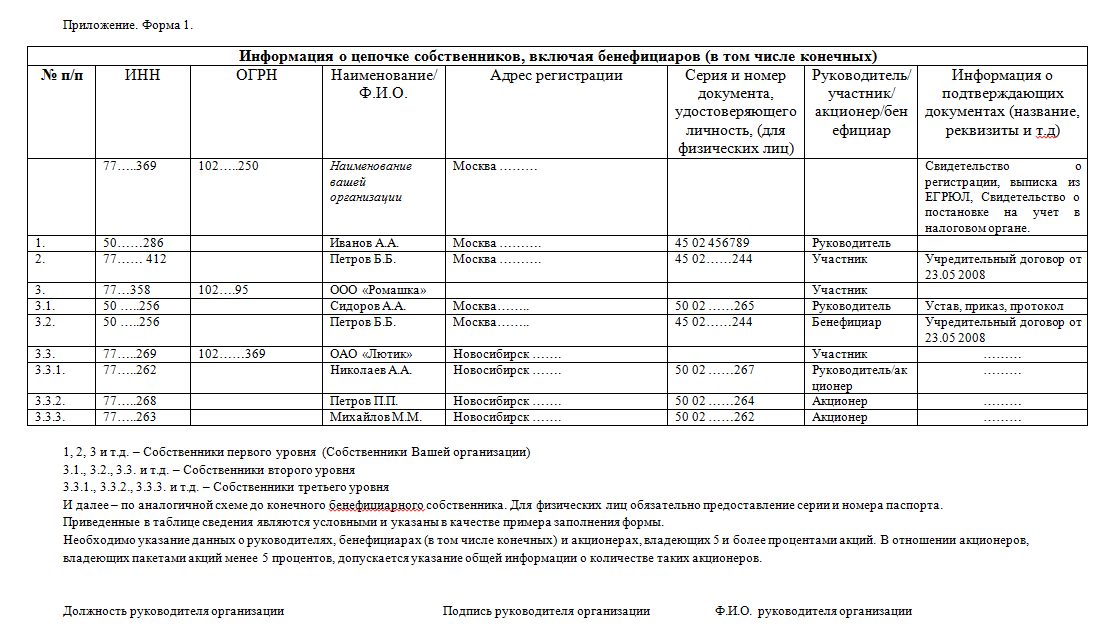 Приложение № 12 к Конкурсной ДокументацииТаблица с распределением обязанностей по оформлению приложений к ДоговоруСОГЛАСОВАНО Директор Департамента экономики и финансовГосударственной компании «Российские автомобильные дороги» ________________ М.Е. Федянов «_________» ____________ 2014 г.  СОГЛАСОВАНО Генеральный директор OOО «Автодор - ТС»________________ А.С. Соколов «_________» ____________ 2014 г№ п/пПодкритерии оценки Критерия «Квалификация Участника Конкурса»Значимость подкритериев и порядок начисления балловДокументы и сведения, служащие для расчета подкритериевНаличие у Участника Конкурса опыта (в количественном выражении (количество договоров)) выполнения работ и/или оказания услуг по разработке методик (независимо от статуса подрядчика/исполнителя при исполнении договоров  (генеральный подрядчик или субподрядчик/исполнитель или соисполнитель)), за последние 5 (пять) лет, предшествующие дате окончания срока подачи Заявок на участие в КонкурсеМаксимальное число баллов по подкритерию равно 20, порядок начисления баллов указан в Таблице №2 раздела VI Конкурсной Документации1. Копии договоров на выполнение работ и/или оказание услуг.2. Копии актов сдачи-приёмки выполненных работ и/или оказанных услуг.3. Вместо копий документов, указанных в пункте 2, возможно представление копий иных документов, оформленных в соответствии с Федеральным законом от 06.12.2011 N 402-ФЗ «О бухгалтерском учете», подтверждающих стоимость выполненных работ и/или оказанных услуг и факты приемки работ и/или услуг заказчиками.4.Для иностранных лиц – иные документы (копии документов), подтверждающие стоимость выполненных работ и/или оказанных услуг и факты приемки работ и/или услуг заказчиком).5. Анкета Участника Закупки, заполненная по форме Таблицы №1 Приложения № 4 к Конкурсной Документации. Наличие у Участника Конкурса опыта (в количественном выражении (количество договоров)) выполнения работ и/или оказания услуг по разработке бизнес-планов, финансовых моделей проектов, и/или  проектов концессионных  и/или операторских и/или инвестиционных соглашений, и/или проектов конкурсных документаций на право заключения соответствующих соглашений, услуг по сопровождению концессионных,  и/или  операторских и/или инвестиционных конкурсов за последние 5 (пять) лет, предшествующие дате окончания срока подачи Конкурсных ЗаявокМаксимальное число баллов по подкритерию равно 20, порядок начисления баллов указан в Таблице №3 раздела VI Конкурсной Документации1. Копии договоров на выполнение работ и/или оказание услуг.2. Копии актов сдачи-приёмки выполненных работ и/или оказанных услуг.3. Вместо копий документов, указанных в пункте 2, возможно представление копий иных документов, оформленных в соответствии с Федеральным законом от 06.12.2011 N 402-ФЗ «О бухгалтерском учете», подтверждающих стоимость выполненных работ и/или оказанных услуг и факты приемки работ и/или услуг заказчиками.4.Для иностранных лиц – иные документы (копии документов), подтверждающие стоимость выполненных работ и/или оказанных услуг и факты приемки работ и/или услуг заказчиком).5. Анкета Участника Закупки, заполненная по форме Таблицы №1 Приложения № 4 к Конкурсной Документации.Наличие у Участника Конкурса необходимого для выполнения работ персоналаМаксимальное число баллов по подкритерию равно 30, порядок начисления баллов указан в Таблице №4 раздела VI Конкурсной Документации1. Копии трудовых книжек сотрудников Участника Конкурса или трудовых договоров. Для иностранных лиц – могут быть, с учетом применимого законодательства, представлены иные документы (копии документов), подтверждающие наличие соответствующего персонала и/или копии трудовых договоров (соглашений).2. Копии дипломов о высшем образовании сотрудников Участника Конкурса.  3. Резюме сотрудников Участника Конкурса с указанием мест работы, сферы деятельности, перечислением проектов, в которых сотрудник Участника Конкурса принимал участие, заверенное уполномоченным лицом организации (в штате которой он состоит и/или с которой у него заключен трудовой договор).4. Анкета Участника Конкурса, заполненная по форме Таблицы №2 Приложения № 4  к Конкурсной Документации. Наличие у Участника Конкурса деловой репутации Максимальное число баллов по подкритерию равно 30, порядок начисления баллов указан в таблице №5 раздела VI Конкурсной Документации  Копии рекомендательных писем (отзывов) Заказчиков.Анкета Участника Конкурса, заполненная по форме таблицы № 3 Приложения № 4 к Конкурсной Документации.Наличие у Участника Конкурса опыта (в количественном выражении (количество договоров)) выполнения работ и/или оказания услуг по разработке методик (независимо от статуса подрядчика/исполнителя при исполнении договоров  (генеральный подрядчик или субподрядчик/исполнитель или соисполнитель)), за последние 5 (пять) лет, предшествующие дате окончания срока подачи Заявок на участие в КонкурсеКоличество баллов0 договоров0от 1 до 2 договоров включительно5от 3 до 4 договоров включительно10от 5 до 6 договоров включительно15от 7 договоров и более 20Наличие у Участника Конкурса опыта (в количественном выражении (количество договоров)) выполнения работ и/или оказания услуг по разработке бизнес-планов, финансовых моделей проектов, и/или  проектов концессионных и/или операторских и/или инвестиционных соглашений, и/или проектов конкурсных документаций на право заключения соответствующих соглашений, услуг по сопровождению концессионных,  и/или  операторских и/или инвестиционных конкурсов за последние 5 (пять) лет, предшествующие дате окончания срока подачи Конкурсных ЗаявокКоличество баллов0 договоров 0от 1 до 2 договоров включительно5от 3 до 4 договоров включительно10от 5 до 6 договоров включительно15от 7 договоров и более 20Наличие у Участника Конкурса необходимого для выполнения и/или оказания работ и/или услуг персоналаНаличие у Участника Конкурса необходимого для выполнения и/или оказания работ и/или услуг персоналаКоличество балловНаличие в составе группы по выполнению работ, являющихся предметом ДоговораКоличествобалловКоличество баллов- финансовых консультантов;- специалистов в области финансового моделирования;- специалистов по разработке бизнес-планов, финансовых моделей проектов, проектов концессионных, операторских и инвестиционных соглашений, а также проектов конкурсных документаций на право заключения соответствующих соглашений, услуг по сопровождению концессионных, операторских и инвестиционных конкурсов.менее 2 человек0- финансовых консультантов;- специалистов в области финансового моделирования;- специалистов по разработке бизнес-планов, финансовых моделей; проектов, проектов концессионных, операторских и инвестиционных соглашений, а также проектов конкурсных документаций на право заключения соответствующих соглашений, услуг по сопровождению концессионных, операторских и инвестиционных конкурсов.от 2 до 10 человек включительно;10-финансовых консультантов;-специалистов в области финансового моделирования;-специалистов по разработке бизнес-планов, финансовых моделей проектов, проектов концессионных, операторских и инвестиционных соглашений, а также проектов конкурсных документаций на право заключения соответствующих соглашений, услуг по сопровождению концессионных, операторских и инвестиционных конкурсов. от 11 до 20 человек включительно;20-финансовых консультантов;-специалистов в области финансового моделирования;-специалистов по разработке бизнес-планов, финансовых моделей проектов, проектов концессионных, операторских и инвестиционных соглашений, а также проектов конкурсных документаций на право заключения соответствующих соглашений, услуг по сопровождению концессионных, операторских и инвестиционных конкурсов.от 21 человека и выше25-финансовых консультантов;-специалистов в области финансового моделирования;-специалистов по разработке бизнес-планов, финансовых моделей проектов, проектов концессионных, операторских и инвестиционных соглашений, а также проектов конкурсных документаций на право заключения соответствующих соглашений, услуг по сопровождению концессионных, операторских и инвестиционных конкурсов;-наличие сотрудников  (не менее 1 человека) с международными сертификатами ACCA и/или CFAот 21 человека и выше30Наличие у Участника Конкурса деловой репутации за последние 5 (пять) лет, предшествующие дате окончания срока подачи Конкурсных ЗаявокНаличие у Участника Конкурса деловой репутации за последние 5 (пять) лет, предшествующие дате окончания срока подачи Конкурсных ЗаявокКоличество балловот 0 до 1 рекомендательных письма/отзыва включительно0от 2 до 10 рекомендательных писем/отзывов включительно15от 11 рекомендательных писем/отзывов и более30№ПараметрыОписание1Основание для выполнения работ2ЗаказчикГосударственная компания «Российские автомобильные дороги»3Исполнительопределяется по итогам конкурса4Источник финансирования5Наименование/вид работы Разработка методики расчета начальных (максимальных) цен договоров на выполнение работ (услуг) по разработке бизнес-планов, финансовых моделей проектов, проектов концессионных, операторских и инвестиционных соглашений, а также проектов конкурсных документаций на право заключения соответствующих соглашений, услуг по сопровождению концессионных, операторских и инвестиционных конкурсов (далее именуется «Методика»).6Основные цели и задачи разработки Методики- Разработка Методики для целей расчета начальной (стартовой) цены договора при выборе консультанта Государственной компанией «Российские автомобильные дороги», в том числе:- формирование типовых калькуляций по всем видам услуг для Государственной компании «Российские автомобильные дороги»,- разработка модели для расчета начальной (стартовой) цены договора при выборе консультанта Государственной компанией «Российские автомобильные дороги».- Разработка Методики для целей расчета стоимости оказания услуг подготовки и сопровождения конкурсов (включая сопровождение после коммерческого и финансового закрытия) для реализации Государственной компанией «Российские автомобильные дороги» проектов ГЧП консультантом, являющимся дочерним или зависимым обществом по отношению к Заказчику.7Исходные данные- Типовые технические задания на оказание услуг на этапе разработки предпроектной документации, используемые Государственной компанией «Российские автомобильные дороги» (далее именуется «Техническое задание» или «Технические задания»).- Состав и объем работ/услуг, которые должны быть выполнены/оказаны в соответствии с Техническими заданиями, но не являются основной специализацией привлекаемого консультанта, не могут быть выполнены им самостоятельно и предполагают привлечение субподрядных организаций, специализирующихся на выполнении данного вида работ (далее именуются «Субподрядные работы»).- Результаты исследования рынка консультационных услуг по разработке финансово-экономического обоснования, конкурсной документации и комплексному консультационному сопровождению конкурса (включая сопровождение после коммерческого и финансового закрытия) на право заключения соглашения по типовому проекту строительства и эксплуатации автомобильной дороги на принципах государственно-частного партнерства, проведенного Государственной компанией «Российские автомобильные дороги».- Результаты проведенного Государственной компанией «Российские автомобильные дороги» исследования в целях разработки методики расчета стартовой цены при проведении конкурса на оказание услуг по предоставлению организационно-технического сопровождения инвестиционных проектов, реализуемых Государственной компанией.8Состав, содержание и виды работРазработка Методики для целей расчета начальной (стартовой) цены договора при выборе консультанта Государственной компанией «Российские автомобильные дороги», в том числе:Анализ представленных Технических заданий. Формирование на основе анализа по каждому виду услуг перечня работ/услуг (далее именуются «Услуги») и результатов оказания Услуг в соответствии с Техническими заданиями (с разделением на этапы/подэтапы, которые должны быть согласованы с заказчиком на этапе разработке Методики). Перечень этапов/подэтапов должен соответствовать этапам выполнения работ/услуг по разработке концепции, бизнес-планов проектов, формированию контрактно-конкурсной документации и маркетингу проектов, сопровождению конкурсов, сопровождению до и после финансового и коммерческого закрытия.Анализ результатов исследования рынка консультационных услуг по разработке финансово-экономического обоснования, конкурсной документации и комплексному консультационному сопровождению конкурса (включая сопровождение после коммерческого и финансового закрытия) на право заключения соглашения по типовому проекту строительства и эксплуатации автомобильной дороги на принципах государственно-частного партнерства, проведенного Государственной компанией «Российские автомобильные дороги» (далее – Исследование №1), которые предоставляются Исполнителю:об уровне почасовых ставок специалистов;о базовом/нормативном количестве человеко-часов в части Базовых и Дополнительных работ по каждому виду услуг; о типовом составе команды консультанта для оказания услуг на этапе разработки предпроектной документации, которая является оптимальной для этой задачи (далее именуемая «Проектная команда»);о факторах, влияющих на изменение базового количества человеко-часов и/или ставки человеко-часов. Предоставление рекомендаций по определению общего и расширенного списков консультантов и характеристик проектов, при которых используется тот или иной список (составы списков консультантов и характеристики проектов должны быть согласованы с заказчиком до проведения расчетов).На основе анализа результатов Исследования №1:Расчет средневзвешенных показателей в отношении почасовых ставок (средние для Проектной команды в целом);Определение средневзвешенного состава Проектной команды;Определение нормативного количества человеко-часов по каждому этапу/подэтапу оказания Услуг по каждому виду Услуг при условии выполнения данных работ Проектной командой;Определение факторов, влияющих на изменение базового количества человеко-часов и/или ставки человеко-часов при оказании Услуг по каждому виду услуг (не менее 3-х факторов, согласованных с заказчиком на этапе разработки Методики). При этом каждый из этих факторов должен быть подробно описан в контексте каждого из видов работ и услуг.Определение степени влияния (коэффициентов) каждого фактора на количество человеко-часов и/или ставки человеко-часов при выполнении работ по каждому виду Услуг.Разработка методики применения коэффициентов, связанных с оценкой степени влияния различных факторов, при расчете начальной (стартовой) цены договора на оказание каждого вида Услуг. Анализ результатов проведенного Государственной компанией «Российские автомобильные дороги» исследования в целях разработки методики расчета стартовой цены при проведении конкурса на оказание услуг по предоставлению организационно-технического сопровождения инвестиционных проектов, реализуемых Государственной компанией (далее – Исследование №2), предоставленных Исполнителю: о текущей рыночной цене на выполнение каждого вида Субподрядных работ для Москвы, Санкт-Петербурга и одного из крупнейших европейских финансовых центров.На основе анализа результатов, полученных в рамках Исследования №2, расчет средней текущей рыночной цены на выполнение каждого вида Субподрядных работ для Москвы, Санкт-Петербурга и одного из крупнейших европейских финансовых центров. Формирование типовых калькуляций, а именно: расчетов начальной (стартовой) цены договора на оказание каждого вида Услуг (включая этапы/подэтапы) как без применения, так и с применением коэффициентов (не менее 2 расчетов для каждого вида Услуг).Разработка модели для расчета начальной (стартовой) цены договора на оказание Услуг при привлечении консультантов Государственной компанией «Российские автомобильные дороги».Модель должна соответствовать следующим параметрам:должна содержать подробную инструкцию по использованию;должна иметь интуитивно понятный и дружественный по отношению к пользователю интерфейс;должна содержать рассматриваемые в методике параметры и данные, актуальные на 2014г.;модель должна быть готова к использованию без дополнительных доработок;модель должна быть сделана в формате MS Excel версии не ниже 2007;должна быть доступна к редактированию только администратором, имеющим соответствующий доступ;должна быть реализована возможность силами администратора:осуществлять выбор организационно-правовой схемы реализации проекта;вводить сроки этапов оказания Услуг отличные от базовых;определять факторы, влияющие на изменение базового количества человеко-часов и/или ставки человеко-часов при оказании Услуг по оцениваемому проекту;вводить степени влияния факторов (коэффициентов) на изменение стоимости оказания услуг;вводить долю субподрядных работ по каждому этапу оказания услуг при расчете стоимости оказания Услуг с привлечением консультанта, являющегося дочерним или зависимым обществом по отношению к заказчику;актуализировать данные консультантов о составе Проектной команды, средневзвешенной почасовой ставке, количестве человеко-часов, требуемых для оказания Услуг;добавлять данные консультантов о составе Проектной команды, средневзвешенной почасовой ставке, количестве человеко-часов, требуемых для оказания Услуг (не более 10 дополнительных консультантов)Разработка методики для целей расчета стоимости оказания услуг подготовки и сопровождения конкурсов (включая сопровождение после коммерческого и финансового закрытия) для реализации Государственной компанией «Российские автомобильные дороги» проектов ГЧП консультантом, являющимся дочерним или зависимым обществом по отношению к Заказчику, в том числе:Разработка методики определения средневзвешенной почасовой ставки применительно для консультанта, являющегося дочерним или зависимым обществом по отношению к заказчику (с учетом необходимой доли субподрядных работ при оказании Услуг на основе планируемого уровня загрузки консультанта, являющегося дочерним или зависимым обществом по отношению к заказчику договора, характера субподрядных работ и других существенных факторов)Разработка методики расчета стоимости оказания Услуг с привлечением консультанта, являющегося дочерним или зависимым обществом по отношению к заказчику с учетом доли необходимых субподрядных работ9Состав и требования к результатам работ, передаваемым заказчикуМетодика - в 2-х экземплярах на бумажном носителе и в 1 экз. на электронном носителе;Типовые калькуляции - в 2-х экземплярах на бумажном носителе и в 1 экз. на электронном носителе;Методика для целей расчета стоимости оказания услуг подготовки и сопровождения конкурсов (включая сопровождение после коммерческого и финансового закрытия) для реализации Государственной компанией «Российские автомобильные дороги» проектов ГЧП консультантом, являющимся дочерним или зависимым обществом по отношению к Заказчику;Модель для расчета начальной (стартовой) цены договора на оказание услуг - в 1 экз. на электронном носителе;Формат документов, предоставляемых на электронных носителях – PDF, MS Power Point версии не старше 2007 и MS Excel версии не старше 2007.Цена Договора в рублях с НДС (при наличии): [указывается цифрами и прописью]____________________________________________________________________________ __________________________________________________________________________________________________________________________________________________________________________Сроки выполнения Работ: _____________________________________________________________________________________________________________________________________________________________________________________________________________________________________________________________________________________________________________________________Предложение о функциональных характеристиках (потребительских свойствах),  качественных, количественных характеристиках Работ и иные предложения об условиях исполнения Договора _____________________________________________________________________________________Объемы и сроки гарантии на выполненные Работы:__________________________________________________________________________________________________________________________________________________________________________________________________________________Примечания:______________________________________________________________________________________________________________________________________________________________№ п/пНаименование предмета договора, №, дата заключенияНаименование заказчика Краткая характеристика предмета договора, включая:место выполнения работ и/или оказания услуг, краткое описание работ и/или услугЦена договора (рублей с НДС, при наличии)12345Опыт выполнения работ и/или оказания услуг по разработке методикОпыт выполнения работ и/или оказания услуг по разработке методикОпыт выполнения работ и/или оказания услуг по разработке методикОпыт выполнения работ и/или оказания услуг по разработке методикОпыт выполнения работ и/или оказания услуг по разработке методикИтого объем выполненных работ и/или оказанных услуг (с учетом НДС, в случае наличия) ________________рублейИтого объем выполненных работ и/или оказанных услуг (с учетом НДС, в случае наличия) ________________рублейИтого объем выполненных работ и/или оказанных услуг (с учетом НДС, в случае наличия) ________________рублейИтого объем выполненных работ и/или оказанных услуг (с учетом НДС, в случае наличия) ________________рублейИтого объем выполненных работ и/или оказанных услуг (с учетом НДС, в случае наличия) ________________рублейОпыт выполнения работ и/или оказания услуг по разработке бизнес-планов, финансовых моделей проектов и/или  проектов концессионных и/или операторских и/или инвестиционных соглашений и/или проектов конкурсных документаций на право заключения соответствующих соглашений, услуг по сопровождению концессионных  и/или  операторских и/или инвестиционных конкурсовОпыт выполнения работ и/или оказания услуг по разработке бизнес-планов, финансовых моделей проектов и/или  проектов концессионных и/или операторских и/или инвестиционных соглашений и/или проектов конкурсных документаций на право заключения соответствующих соглашений, услуг по сопровождению концессионных  и/или  операторских и/или инвестиционных конкурсовОпыт выполнения работ и/или оказания услуг по разработке бизнес-планов, финансовых моделей проектов и/или  проектов концессионных и/или операторских и/или инвестиционных соглашений и/или проектов конкурсных документаций на право заключения соответствующих соглашений, услуг по сопровождению концессионных  и/или  операторских и/или инвестиционных конкурсовОпыт выполнения работ и/или оказания услуг по разработке бизнес-планов, финансовых моделей проектов и/или  проектов концессионных и/или операторских и/или инвестиционных соглашений и/или проектов конкурсных документаций на право заключения соответствующих соглашений, услуг по сопровождению концессионных  и/или  операторских и/или инвестиционных конкурсовОпыт выполнения работ и/или оказания услуг по разработке бизнес-планов, финансовых моделей проектов и/или  проектов концессионных и/или операторских и/или инвестиционных соглашений и/или проектов конкурсных документаций на право заключения соответствующих соглашений, услуг по сопровождению концессионных  и/или  операторских и/или инвестиционных конкурсовИтого объем выполненных работ и/или оказанных услуг (с учетом НДС, в случае наличия) ________________рублейИтого объем выполненных работ и/или оказанных услуг (с учетом НДС, в случае наличия) ________________рублейИтого объем выполненных работ и/или оказанных услуг (с учетом НДС, в случае наличия) ________________рублейИтого объем выполненных работ и/или оказанных услуг (с учетом НДС, в случае наличия) ________________рублейИтого объем выполненных работ и/или оказанных услуг (с учетом НДС, в случае наличия) ________________рублей№ п/пФ.И.О. сотрудника ДолжностьНазвание ВУЗа, специальность, номер дипломаНомера дипломов о высшем образовании,Реквизиты сертификата ACCA и/или CFA 123456…………………………………………………………………………………………………………………………………………………………………………………………………………………………………………………………………………Всего: … человек. Всего: … человек. Всего: … человек. Всего: … человек. Всего: … человек. Всего: … человек. № п/пНаименование клиента (заказчика)Адреса, контактные телефоны ответственных лиц клиента (заказчика)       123       2       3Итого рекомендательных писем (положительных отзывов) _____ шт.Итого рекомендательных писем (положительных отзывов) _____ шт.Итого рекомендательных писем (положительных отзывов) _____ шт.ЗаказчикИсполнительОГРН 1097799013652ИНН 7717151380КПП 770901001 Место нахождения: 109074, г. Москва, Славянская площадь, дом 2/5/4, стр. 3Почтовый адрес: 109074, г. Москва, Славянская площадь, дом 2/5/4, стр. 3Банковские реквизиты:Р/с: 40503810638090000002 в ОАО "Сбербанк России" г. Москва, кор.счет 30101810400000000225, БИК 044525225     Банковские реквизиты:Заместитель председателя правленияпо правовым вопросамК.И. Попов________________________м.п.________________________м.п.№ п/пОписание Этапа РаботЦена Этапа, руб.Отчетные документыДата начала выполнения РаботДата окончания выполнения Работ1Этап 1: Разработка Методики для целей расчета начальной (стартовой) цены договора при выборе консультанта Государственной компанией «Российские автомобильные дороги», в том числе:a.	Анализ представленных Технических заданий. Формирование на основе анализа по каждому виду услуг перечня работ/услуг (далее именуются «Услуги») и результатов оказания Услуг в соответствии с Техническими заданиями (с разделением на этапы/подэтапы, которые должны быть согласованы с заказчиком на этапе разработке Методики). Перечень этапов/подэтапов должен соответствовать этапам выполнения работ/услуг по разработке концепции, бизнес-планов проектов, формированию контрактно-конкурсной документации и маркетингу проектов, сопровождению конкурсов, сопровождению до и после финансового и коммерческого закрытия.b.	Анализ результатов исследования рынка консультационных услуг по разработке финансово-экономического обоснования, конкурсной документации и комплексному консультационному сопровождению конкурса (включая сопровождение после коммерческого и финансового закрытия) на право заключения соглашения по типовому проекту строительства и эксплуатации автомобильной дороги на принципах государственно-частного партнерства, проведенного Государственной компанией «Российские автомобильные дороги» (далее – Исследование №1), которые предоставляются Исполнителю:i.	об уровне почасовых ставок специалистов;ii.	о базовом/нормативном количестве человеко-часов в части Базовых и Дополнительных работ по каждому виду услуг; iii.	о типовом составе команды консультанта для оказания услуг на этапе разработки предпроектной документации, которая является оптимальной для этой задачи (далее именуемая «Проектная команда»);iv.	о факторах, влияющих на изменение базового количества человеко-часов и/или ставки человеко-часов. c.	Предоставление рекомендаций по определению общего и расширенного списков консультантов и характеристик проектов, при которых используется тот или иной список (составы списков консультантов и характеристики проектов должны быть согласованы с заказчиком до проведения расчетов).d.	На основе анализа результатов Исследования №1:i.	Расчет средневзвешенных показателей в отношении почасовых ставок (средние для Проектной команды в целом);ii.	Определение средневзвешенного состава Проектной команды;iii.	Определение нормативного количества человеко-часов по каждому этапу/подэтапу оказания Услуг по каждому виду Услуг при условии выполнения данных работ Проектной командой;iv.	Определение факторов, влияющих на изменение базового количества человеко-часов и/или ставки человеко-часов при оказании Услуг по каждому виду услуг (не менее 3-х факторов, согласованных с заказчиком на этапе разработки Методики). При этом каждый из этих факторов должен быть подробно описан в контексте каждого из видов работ и услуг.v.	Определение степени влияния (коэффициентов) каждого фактора на количество человеко-часов и/или ставки человеко-часов при выполнении работ по каждому виду Услуг.vi.	Разработка методики применения коэффициентов, связанных с оценкой степени влияния различных факторов, при расчете начальной (стартовой) цены договора на оказание каждого вида Услуг. e.	Анализ результатов проведенного Государственной компанией «Российские автомобильные дороги» исследования в целях разработки методики расчета стартовой цены при проведении конкурса на оказание услуг по предоставлению организационно-технического сопровождения инвестиционных проектов, реализуемых Государственной компанией (далее – Исследование №2), предоставленных Исполнителю: i.	о текущей рыночной цене на выполнение каждого вида Субподрядных работ для Москвы, Санкт-Петербурга и одного из крупнейших европейских финансовых центров.f.	На основе анализа результатов, полученных в рамках Исследования №2, расчет средней текущей рыночной цены на выполнение каждого вида Субподрядных работ для Москвы, Санкт-Петербурга и одного из крупнейших европейских финансовых центров.900000,00Результаты Исследования №1 - в 2-х экземплярах на бумажном носителе и в 1 экз. на электронном носителе;С даты заключения договораВ течение 1,5 мес. с даты заключения договора2Этап 2: Формирование типовых калькуляций, а именно: расчетов начальной (стартовой) цены договора на оказание каждого вида Услуг (включая этапы/подэтапы) как без применения, так и с применением коэффициентов (не менее 2 расчетов для каждого вида Услуг).1100000,00Результаты Исследования №2 - в 2-х экземплярах на бумажном носителе и в 1 экз. на электронном носителеС даты заключения договораВ течение 1,5 мес. с даты заключения договора3Этап 3: Разработка модели для расчета начальной (стартовой) цены договора на оказание Услуг при привлечении консультантов Государственной компанией «Российские автомобильные дороги».Модель должна соответствовать следующим параметрам:a.	должна содержать подробную инструкцию по использованию;b.	должна иметь интуитивно понятный и дружественный по отношению к пользователю интерфейс;c.	должна содержать рассматриваемые в методике параметры и данные, актуальные на 2014г.;d.	модель должна быть готова к использованию без дополнительных доработок;e.	модель должна быть сделана в формате MS Excel версии не ниже 2007;f.	должна быть доступна к редактированию только администратором, имеющим соответствующий доступ;g.	должна быть реализована возможность силами администратора:i.	осуществлять выбор организационно-правовой схемы реализации проекта;ii.	вводить сроки этапов оказания Услуг отличные от базовых;iii.	определять факторы, влияющие на изменение базового количества человеко-часов и/или ставки человеко-часов при оказании Услуг по оцениваемому проекту;iv.	вводить степени влияния факторов (коэффициентов) на изменение стоимости оказания услуг;v.	вводить долю субподрядных работ по каждому этапу оказания услуг при расчете стоимости оказания Услуг с привлечением консультанта, являющегося дочерним или зависимым обществом по отношению к заказчику;vi.	актуализировать данные консультантов о составе Проектной команды, средневзвешенной почасовой ставке, количестве человеко-часов, требуемых для оказания Услуг;vii.	добавлять данные консультантов о составе Проектной команды, средневзвешенной почасовой ставке, количестве человеко-часов, требуемых для оказания Услуг (не более 10 дополнительных консультантов)1000000,00Модель Excel для расчета начальной (стартовой) цены договора на оказание услуг - в 1 экз. на электронном носителеС даты заключения договораВ течение 1,5 мес. с даты заключения договора4Этап 4: Разработка методики для целей расчета стоимости оказания услуг подготовки и сопровождения конкурсов (включая сопровождение после коммерческого и финансового закрытия) для реализации Государственной компанией «Российские автомобильные дороги» проектов ГЧП консультантом, являющимся дочерним или зависимым обществом по отношению к Заказчику, в том числе:a.	Разработка методики определения средневзвешенной почасовой ставки применительно для консультанта, являющегося дочерним или зависимым обществом по отношению к заказчику (с учетом необходимой доли субподрядных работ при оказании Услуг на основе планируемого уровня загрузки консультанта, являющегося дочерним или зависимым обществом по отношению к заказчику договора, характера субподрядных работ и других существенных факторов)b.	Разработка методики расчета стоимости оказания Услуг с привлечением консультанта, являющегося дочерним или зависимым обществом по отношению к заказчику с учетом доли необходимых субподрядных работ2000000,00Методика - в 2-х экземплярах на бумажном носителе и в 1 экз. на электронном носителеС даты заключения договораВ течение 1,5 мес. с даты заключения договораВСЕГО5000000,001,5 месяца с даты заключения договораГенеральный директорЗаместитель председателя правленияпо правовым вопросам_______________________                       М.П.__________________________ Попов К.И..                             М.П.ООО «КОВИ Инженерные, экологические и экономические консультации»ООО «КОВИ Инженерные, экологические и экономические консультации»ЗАО «КПМГ»ЗАО «Институт «Стройпроект»ФГУП «РОСДОРНИИ»4 900 000,00 
(четыре миллиона девятьсот тысяч) рублей5 500 000,00 
(пять миллионов пятьсот тысяч) 
рублей5 000 000,00
(пять миллионов) 
рублей4 800 000,00 (четыре миллиона восемьсот тысяч) рублей№Наименование документаКто оформляет1Задание Исполнитель2Календарный план работ Исполнитель